JAVA PROGRAMMING UNIT‐IJava Programming‐ History of Java, comments, Data types, Variables, Constants, Scope and Lifetime of variables, Operators, Type conversion and casting, Enumerated types, Control flow‐ block scope, conditional statements, loops, break and continue statements, arrays, simple java stand alone programs, class, object, and its methods constructors, methods, static fields and methods, access control, this reference, overloading constructors, recursion, exploring string class, garbage collectionUNIT – IIInheritance – Inheritance types, super keyword, preventing inheritance: final classes and methods.. Polymorphism – method overloading and method overriding, abstract classes and methods.Interfaces‐ Interfaces Vs Abstract classes, defining an interface, implement interfaces, accessing implementations through interface references, extending interface, inner class.Packages‐ Defining, creating and accessing a package, importing packages.UNIT‐IIIException handling‐Benefits of exception handling, the classification of exceptions ‐ exception hierarchy, checked exceptions and unchecked exceptions, usage of try, catch, throw, throws and finally, creating own exception subclasses.Multithreading – Differences between multiple processes and multiple threads, thread life cycle, creating threads, interrupting threads, thread priorities, synchronizing threads, inter‐thread communication, producer consumer problem.UNIT‐IVCollection Framework in Java – Introduction to java collections, Overview of java collection framework, Commonly used collection classes‐ Array List, Vector, Hash table, Stack, Lambda Expressions.Files‐ Streams‐ Byte streams, Character streams, Text input/output, Binary input/output, File management using File class.Connecting to Database – JDBC Type 1 to 4 drivers, Connecting to a database, querying a database and processing the results, updating data with JDBC,Data Access Object (DAO).UNIT‐VGUI Programming with Swing ‐ The AWT class hierarchy, Introduction to Swing, Swing Vs AWT, Hierarchy for Swing components, Overview of some Swing components – Jbutton, JLabel, JTextField, JTextArea, simple Swing applications, Layout management – Layout manager types – border, grid and flowEvent Handling‐ Events, Event sources, Event classes, Event Listeners, Delegation event model, Examples: Handling Mouse and Key events, Adapter classes.TEXT BOOK:JavaFundamentals–AComprehensiveIntroduction,HerbertSchildtandDaleSkrien,TMH.Core Java: An Integrated Approach – Dr R NageswaraRaoREFERENCE BOOKS:Java for Programmers, P.J.Deitel and H.M.Deitel, PEA (or) Java: How to Program , P.J.Deitel and H.M.Deitel,PHIObjectOrientedProgrammingthroughJava,P.RadhaKrishna,UniversitiesPress.Thinking in Java, Bruce Eckel,PEProgramming in Java, S. Malhotra and S. Choudhary, Oxford UniversitiesPress.Design Patterns Erich Gamma, Richard Helm, Ralph Johnson and JohnVlissides.UNIT IJava Programming‐ History of Java, comments, Data types, Variables, Constants, Scope and Lifetime of variables, Operators, Type conversion and casting, Enumerated types, Control flow‐ block scope, conditional statements, loops, break and continue statements, arrays, simple java stand alone programs, class, object, and its methods constructors, methods, static fields and methods, access control, this reference, overloading constructors, recursion, exploring string class, garbage collectionIntroductionEverywhere you look in the real world you see objects—people, animals, plants, cars, planes, buildings, computers and so on. Humans think in terms of objects. Telephones, houses, traffic lights, microwave ovens and water coolers are just a few more objects. Computer programs, suchas the Java programs you’ll read in this book interacting software objects.We sometimes divide objects into two categories: animate and inanimate. Animate objects are―alive‖ theyinmovesomearound andsensedothings. —Inanimate objects, on the other hand, do not move on their own .Objects of both types, however, have some things in common. They all have attributes (e.g., size, shape, color and weight), and they all exhibit behaviors (e.g., a ball rolls, bounces, inflates and deflates; a baby cries, sleep crawls, walks and blinks; a car accelerates, brakes and turns; a towel absorbs water). We will study the kinds of attributes and behaviors that software objects have. Humans learn about existing objects by studying their attributes and observing their behaviors. Different objects can have similar attributes and can exhibit similar behaviors. Comparisons can be made, for example, between babies and adults and between humans and chimpanzees. Object-oriented design provides a natural and intuitive way to view the software design process—namely, modeling objects by their attributes and behaviors just as we describe real- world objects. OOD also models communication between objects. Just as people send messages to one another (e.g., a sergeant commands a soldier to stand at attention), objects also communicate via messages. A bank account object may receive a message to decrease its balance by a certain amount because the customer has withdrawn that amount of money.Object-Oriented:Although influenced by its predecessors, Java was not designed to be source-code compatible with any other language. This allowed the Java team the freedom to design with a blank slate. One outcome of this was a clean, usable, pragmatic approach to objects. Borrowing liberally from many seminal object-software environments of the last few decades, Java manages to strikea balance between the purist’s ―everything is of my way‖ model. The object model in Java i such as integers, are kept as high-performance non objects.[JAVA PROGRAMMING]	Page 4OOD encapsulates (i.e., wraps) attributes and operations (behaviors) into objects, an object’s attributes and operations are intim information hiding. This means that objects may know how to communicate with one another across well-defined interfaces, but normally they are not allowed to know how other objects are implemented ,implementation details are hidden within the objects themselves. Wecan drive a car effectively, for instance, without knowing the details of how engines, transmissions, brakes and exhaust systems work internally—as long as we know how to use the accelerator pedal, the brake pedal, the wheel and so on. Information hiding, as we will see, is crucial to good software engineering.Languages like Java are object oriented. Programming in such a language is called object-oriented programming (OOP), and it allows computer programmers to implement an object-oriented design as a working system. Languages like C, on the other hand, are procedural, so programming tends to be action oriented. In C, the unit of programming is the function. Groups of actions that perform some common task are formed into functions, and functions are grouped to form programs. In Java, the unit of programming is the class from which objects are eventually instantiated (created). Java classes contain methods (which implement operations and are similar to functions in C) as well as fields (which implement attributes).Java programmers concentrate on creating classes. Each class contains fields, and the set of methods that manipulate the fields and provide services to clients (i.e., other classes that use the class). The programmer uses existing classes as the building blocks for constructing new classes. Classes are to objects as blueprints are to houses. Just as we can build many houses from one blueprint, we can instantiate (create) many objects from one class.Classes can have relationships with other classes. For example, in an object-oriented design of a bank, the―bank teller‖ class needs to relate ―safe‖ class, and so on. These relationshipsPackaging software as classes makes it possible for future software systems to reuse the classes. Groups of related classes are often packaged as reusable components. Just as realtors often say that the three most important factors affecti location,‖ people in the software community affecting the future of software development are ―reuse, classes when building new classes and programs saves time and effort.Reuse also helpsprogrammers build more reliable and effective systems, because existing classes and components often have gone through extensive testing, debugging and performance tuning.Indeed, with object technology, you can build much of the software you will need by combining classes, just as automobile manufacturers combine interchangeable parts. Each new class you create will have the potential to become a valuable software asset that you and other programmers can use to speed and enhance the quality of future software development efforts.[JAVA PROGRAMMING]	Page 5NEED FOR OOP PARADIGM: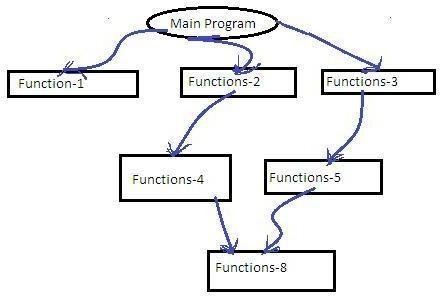 Object-Oriented Programming:Object-oriented programming is at the core of Java. In fact, all Java programs are object-orientedthis isn’t an option the way that it is Therefore, this chapter begins with a discussion of the theoretical aspects of OOP.Two Paradigms of Programming:As you know, all computer programs consist of two elements: code and data. Furthermore,a program can be conceptually organized around its code or around its data. That is, some programs are writtenhappening‖aroundand―whatothersis are wri affected.‖ These are the two paradigms that gThe first way is called the process-oriented model. This approach characterizes a program as a series of linear steps (that is, code). The process-oriented model can be thought of as code acting on data. Procedural languages such as C employ this model to considerable success. Problems with this approach appear as programs grow larger and more complex. To manage increasing complexity, the second approach, called object-oriented programming, was conceived.Object-oriented programming organizes a program around its data (that is, objects) and a set of well-defined interfaces to that data. An object-oriented program can be characterized as data controlling access to code. As you will see, by switching the controlling entity to data, you can achieve several organizational benefits.Procedure oriented Programming:In this approach, the problem is always considered as a sequence of tasks to be done. A number of functions are written to accomplish these attention on data.There are many high level languages like COBOL, FORTRAN, PASCAL, C used for conventional programming commonly known as POP.POP basically consists of writing a list of instructions for the computer to follow, and organizing these instructions into groups known as functions.A typical POP structure is shown in below: Normally a flowchart is used to organize these actions and represent the flow of control logically sequential flow from one to another. In a multi-function program, many important data items are placed as global so that they may be accessed by all the functions. Each function may have its own local data. Global data are more vulnerable to an in advent change by a function. In a large program it is very difficult to identify what data is used by which function. In case we need to revise an external data structure, we should also revise all the functions that access the data. This provides an opportunity for bugs to creep in.Drawback: It does not model real world problems very well, because functions are action oriented and do not really corresponding to the elements of the problem.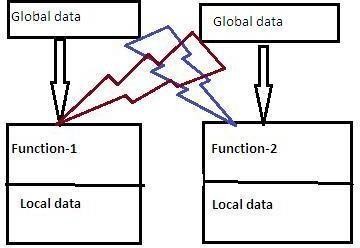 Characteristics of POP: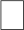 Emphasis is on doing actions.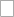 Large programs are divided into smaller programs known as functions. Most of the functions shared global data.Data move openly around the program from function to function. Functions transform data from one form to another.Employs top-down approach in program design.OOP:OOP allows us to decompose a problem into a number of entities called objects and then builds data and methods around these entities.DEF: OOP is an approach that provides a way of modularizing programs by creating portioned memory area for both data and methods that can used as templates for creating copies of such modules on demand.That is ,an object a considered to be a partitioned area of computer memory that stores data and set of operations that can access that data. Since the memory partitions are independent, the objects can be used in a variety of different programs without modifications.OOP Chars:Emphasis on data .Programs are divided into what are known as methods.Data structures are designed such that they characterize the objects. Methods that operate on the data of an object are tied together .Data is hidden.Objects can communicate with each other through methods. Reusability.Follows bottom-up approach in program design.Organization of OOP: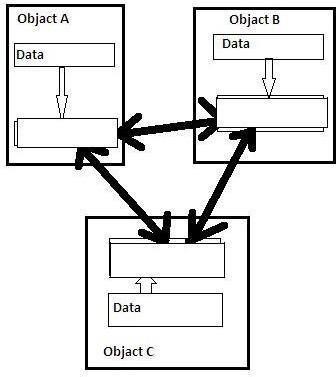 methodmethodmethodEvolution of Computing and Programming: Computer use is increasing in almost every field of endeavor. Computing costs have been decreasing dramatically due to rapid developments in both hardware and software technologies. Computers that might have filled large rooms and cost millions of dollars decades ago can now be inscribed on silicon chips smaller than a fingernail, costing perhaps a few dollars each. Fortunately, silicon is one of the most abundant materials on earth it is an ingredient in common sand. Silicon chip technology has made computing so economical that about a billion general-purpose computers are in use worldwide, helping people in business, industry and government, and in their personal lives. The number could easily double in the next few years. Over the years, many programmers learned the programming methodology called structured programming.You will learn structured programming and an exciting newer methodology, object-oriented programming. Why do we teach both? Object orientation is the key programming methodology used by programmers today. You will create and work with many software objects in this text. But you will discover that their internal structure is often built using structured-programming techniques. Also, the logic of manipulating objects is occasionally expressed with structured programming.Language of Choice for Networked Applications: Java has become the language of choice for implementing Internet-based applications and software for devices that communicate over a network. Stereos and other devices in homes are now being networked together by Java technology. At the May 2006 JavaOne conference, Sun announced that there were one billion java-enabled mobile phones and hand held devices! Java has evolved rapidly into the large-scale applications arena. It’s the preferred-wide programming needs. Java has evolved so rapidly that this seventh edition of Java How to Program was published just 10 years after the first edition was published. Java has grown so large that it has two other editions. The Java Enterprise Edition (Java EE) is geared toward developing large-scale, distributed networking applications and web-based applications. The Java Micro Edition (Java ME) is geared toward developing applications for small, memory constrained devices, such as cell phones, pagers and PDAs.Data Abstraction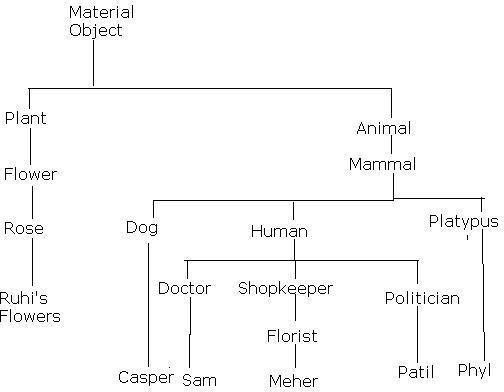 An essential element of object-oriented programming is abstraction. Humans manage complexity through abstraction. For example, people do not think of a car as a set ofte ns of thousands of individual parts. They think of it as a well-defined object with its own unique behavior. This abstraction allows people to use a car to drive to the grocery store without being overwhelmed by the complexity of the parts that form the car. They can ignore the details of how the engine, transmission, and braking systems work. Instead they are free to utilize the object as a whole.A powerful way to manage abstraction is through the use of hierarchical classifications. This allows you to layer the semantics of complex systems, breaking them into more manageable pieces. From the outside, the car is a single object. Once inside, you see that the car consists of several subsystems: steering, brakes, sound system, seat belts, heating, cellular phone, and so on. In turn, each of these subsystems is made up of more specialized units. For instance, the sound system consists of a radio, a CD player, and/or a tape player. The point is that you manage the complexity of the car (or any othercomplex system) through the use of hierarchical abstractions.EncapsulationAn object encapsulates the methods and data that are contained inside it .the rest of the system interacts with an object only through a well defined set of services that it provides.InheritanceI have more information about Flora –not necessarily because she is a florist but because she is a shopkeeper.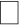 One way to think about how I have organized my knowledge of Flora is in terms of a hierarchy of categories:Fig : A Class Hierarchy for Different kinds of Material objectsCLASSES AND OBJECTSConcepts of classes and objects:Class FundamentalsClasses have been used since the beginning of this book. However, until now, only the most rudimentary form of a class has been used. The classes created in the preceding chapters primarily exist simply to encapsulate the main( ) method, which has been used to demonstrate the basics of the Java syntax.Thus, a class is a template for an object, and an object is an instance of a class. Because an object is an instance of a class, you will often see the two words object and instance used interchangeably.The General Form of a ClassWhen you define a class, you declare its exact form and nature. You do this by specifying the data that it contains and the code that operates on that data.A class is declared by use of the class keyword. The classes that have been used up to this point are actually very limited examples of its complete form. Classes can (and usually do) get much more complex. The general form of a class definition is shown here:class classname {type	instance- variable1;		type instance-variable2; // ... type instance-variableN;type methodname1(parameter-list) {// body of method}type methodname2(parameter-list) {// body of method}// ...type methodnameN(parameter-list) {// body of method}}The data, or variables, defined within a class are called instance variables. The code is contained within methods. Collectively, the methods and variables defined within a class are called members of the class. In most classes, the instance variables are acted upon and accessedby the methods defined for that class. Thus, it is the methods that de can be used.Declaring ObjectsAs just explained, when you create a class, you are creating a new data type. You can use this type to declare objects of that type. However, obtaining objects of a class is a two-step process. First, you must declare a variable of the class type. This variable does not define an object. Instead, it is simply a variable that can refer to an object. Second, you must acquire an actual, physical copy of the object and assign it to that variable. You can do this using the new operator. The new operator dynamically allocates (that is, allocates at run time) memory for an object and returns a reference to it. This reference is, more or less, the address in memory of the object allocated by new.Ex: Box mybox = new Box();This statement combines the two steps just described. It can be rewritten like this to show each step more clearly:Box mybox; // declare reference to object mybox = new Box(); // allocate a Box object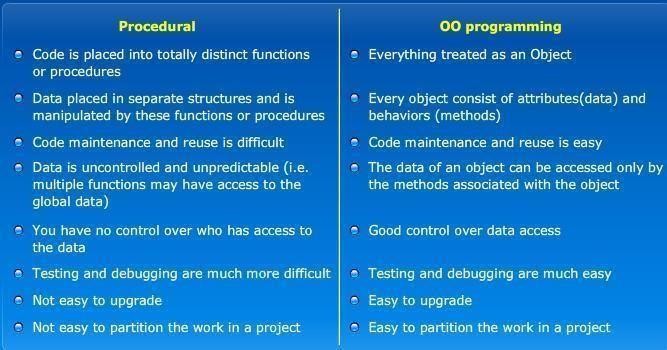 A Closer Look at newAs just explained, the new operator dynamically allocates memory for an object. It has this general form:class-var = new classname( );Here, class-var is a variable of the class type being created. The classname is the name of the class that is being instantiated. The class name followed by parentheses specifies the constructor for the class. A constructor defines what occurs when an object of a class is created. Constructors are an important part of all classes and have many significant attributes. Most real-world classes explicitly define their own constructors within their class definition. However, if no explicit constructor is specified, then Java will automatically supply a default constructor. This is the case with Box.HISTORY OF JAVAJava was conceived by James Gosling, Patrick Naughton, Chris Warth, Ed Frank, and Mike Sheridan at Sun Microsystems, Inc. in 1991. It took 18 months to develop the first Working version. This language was initiallyBetween the initial implementation of Oak in the fall of 1992 and the public Announcement of Java in the spring of 1995, many more people contributed to the designand evolution of the language. Bill Joy, Arthur van Hoff, Jonathan Payne, Frank Yellin, and Tim Lind Holm were key contributors to the maturing of the original prototype.The trouble With C and C++ (and most other languages) is that they are designed to be compiled For a specific target. Although it is possible to compile a C++ program for just about Any type of CPU, to do so requires a full C++ compiler targeted for that CPU. The Problem is that compilers are expensive and time-consuming to create. An easier—and more cost- efficient—solution was needed. In an attempt to find such a solution,Gosling and others began work on a portable, platform-independent language thatcould be used to produce code that would run on a variety of CPUs under differing Environments. This effort ultimately led to the creation of Java.As mentioned earlier, Java derives much of its character from C and C++. This is by intent. The Java designers knew that using the familiar syntax of C and echoing the object- oriented features of C++ would make their language appealing to the legions of experienced C/C++ programmers. In addition to the surface similarities, Java shares some of the other attributes that helped make C and C++ successful. First, Java was designed, tested, and refined by real, working programmers.The Java Buzzwords:No discussion of the genesis of Java is complete without a look at the Java buzzwords. Although the fundamental forces that necessitated the invention of Java are portability and security, other factors also played an important role in molding the final form of the language. The key considerations were summed up by the Java team in the Following list of buzzwords: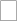 Simple Secure Portable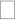 Object-oriented Robust Multithreaded Architecture-neutral InterpretedHigh performance Distributed DynamicSimpleJava was designed to be easy for the professional programmer to learn and useeffectively. Assuming that you have some programming experience, you will not find Java hard to master. If you already understand the basic concepts of object-oriented programming, learning Java will be even easier. Best of all, if you are an experienced C++ programmer, moving to Java will require very little effort. Because Java inherits the C/C++ syntax and many of the object- oriented features of C++, most programmers have little trouble learning Java..Object-OrientedAlthough influenced by its predecessors, Java was not designed to be source-code compatible with any other language. Borrowing liberally from many seminal object-softwareenvironments of the last few decades, Java manages to strike a balance between the everything is an object‖ paradigm and the programming.RobustThe multi platformed environment of the Web places extraordinary demands on a program, because the program must execute reliably in a variety of systems. Thus, the ability to create robust programs was given a high priority in the design of Java.To better understand how Java is robust, consider two of the main reasons forprogram failure: memory management mistakes and mishandled exceptional conditions (that is, run-time errors). Memory management can be a difficult, tedious ask in traditional programming environments. For example, in C/C++, the pro grammer must manually allocate and free all dynamic memory. This sometimes leads to problems, because programmers will either forget to free memory that has been previously allocated or, worse, try to free some memory that another part of their code is still using. Java virtually eliminates these problems by managing memory allocation and deallocation for you.MultithreadedJava was designed to meet the real-world requirement of creating interactive, networked programs. To accomplish this, Java supports multithreaded programming, which allows you to write programs that do many things simultaneously. The Java run-time system comes with an elegant yet sophisticated solution for multiprocess .synchronization that enables you to construct smoothly running interactive systems.Architecture-NeutralA central issue for the Java designers was that of code longevity and portability. One of the main problems facing programmers is that no guarantee exists that if you write a program today, it will run tomorrow—even on the same machine. Operating system up grades, processor upgrades, and changes in core system resources can all combine to make a program malfunction. The Java designers made several hard decisions in the Java language and the Java VirtualMachine in an attempt to alter this situation forever.‖ To a great extent, this goal was accomplished.Interpreted and High PerformanceAs described earlier, Java enables the creation of cross-platform programs by compiling into an intermediate representation called Java bytecode. This code can be interpreted on any system that provides a Java Virtual Machine. Most previous attempts at cross platform solutions have done so at the expense of performance. Other interpreted systems, such as BASIC, Tcl, and PERL, suffer from almost insurmountable performance deficits. Java, however, was designed to perform well on very low-power CPUs.DistributedJava is designed for the distributed environment of the Internet, because it handles TCP/IP protocols. In fact, accessing a resource using a URL is not much different from accessing a file. The original version of Java (Oak) included features for intra address-space messaging. This allowed objects on two different computers to execute procedures remotely. Java revived these interfaces in a package called Remote MethodInvocation (RMI). This feature brings an unparalleled level of abstraction to client/server programming.DynamicJava programs carry with them substantial amounts of run-time type information that is used to verify and resolve accesses to objects at run time. This makes it possible to dynamically link code in a safe and expedient manner. This is crucial to the robustness of the applet environment, in which small fragments of bytecode may be dynamically updated on a running system.DATA TYPESJava defines eight simple (or elemental) types of data: byte, short, int, long, char, float,double, and boolean. These can be put in four groups:Integers This group includes byte, short, int, and long, which are for whole valued signed numbers.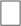 Floating-point numbers This group includes float and double, which represent numbers with fractional precision.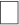 Characters This group includes char, which represents symbols in a character set, like letters and numbers.Boolean This group includes boolean, which is a special type for representing true/false values.IntegersJava defines four integer types: byte, short, int, and long. All of these are signed, positive and negative values. Java does not support unsigned, positive-only integers. Many other Computer languages, including C/C++, support both signed and unsigned integers.byte	8	–128 to 127byteThe smallest integer type is byte. This is a signed 8-bit type that has a range from –128to127. Variables of type byte are especially useful when you’re a network or file. They are also usefulnotbe when directly compatible-intypeswith. Java’s other builtSyntax: byte b, c;shortshort is a signed 16-bit type. It has a range from –32,768 to 32,767. It is probably the least-used Java type, since it is defined as having its high byte first (called big-endian format). This type is mostly applicable to 16-bit computers, which are becoming increasingly scarce.Here are some examples of short variable declarations: short s;short t; intThe most commonly used integer type is int. It is a signed 32-bit type that has a range from –2,147,483,648 to 2,147,483,647. In addition to other uses, variables of type int are commonly employed to control loops and to index arrays. Any time you have an integer expression involving bytes, shorts, ints, and literal numbers, the entire expression Is promoted to int before the calculation is done.longlong is a signed 64-bit type and is useful for those occasions where an int type is notlarge enough to hold the desired value. The range of a long is quite large. This makesit useful when big, whole numbers are needed. For example, here is a program thatcomputes the number of miles that light will travel in a specified number of days.Floating-Point TypesFloating-point numbers, also known as real numbers, are used when evaluating expressions that require fractional precision. For example, calculations such as square root, or transcendentals such as sine and cosine, result in a value whose precision requires a floating-point type.Their width and ranges are shown here:The type float specifies a single-precision value that uses 32 bits of storage. Single precision is faster on some processors and takes half as much space as double precision, but will become imprecise when the values are either very large or very small. Variables of type float areuseful when you need a fractional component, but don’t require example, float can be useful when representing dollars and cents.Here are some example float variable declarations: float hightemp, lowtemp; doubleDouble precision, as denoted by the double keyword, uses 64 bits to store a value. Double precision is actually faster than single precision on some modern processors that have been optimized for high-speed mathematical calculations.Here is a short program that uses double variables to compute the area of a circle:// Compute the area of a circle. class Area {public static void main(String args[]) { double pi, r, a;r = 10.8; // radius of circlepi = 3.1416; // pi, approximately a = pi * r * r; // compute areaSystem.out.println("Area of circle is " + a);}}CharactersIn Java, the data type used to store characters is char. However, C/C++ programmers beware: char in Java is not the same as char in C or C++. In C/C++, char is an integertype that is 8 bits wide. This is not the case in Java. Instead, Java uses Unicode to representcharacters.. There are no negative chars. The standard set of characters known asASCII still ranges from 0 to 127 as always, and the extended 8-bit character set, ISO-Latin-1,ranges from 0 to 255.BooleansJava has a simple type, called boolean,  for logical values. It can have only one of twopossible values, true or false. This is the type returned by all relational operators, suc has a <b. boolean is also the type required by the conditional expressions that govern the control statements such as if and for.Here is a program that demonstrates the boolean type:There are three interesting things to notice about this program. First, asyou can see,when a boolean value is output by println( ), ―true‖ or ―false‖ Second,the value of a booleanvariable is sufficient, by itself, to control the if statement. Thereis no need to write an if statement like this:if(b == true) ...Third, the outcome of a relational operator, such as <, is a boolean value. This is whythe expression 10 > 9 displays the value ―true.‖ Further, around 10 > 9 is necessary because the + operator has a higher precedence than the >.VariablesThe variable is the basic unit of storage in a Java program. A variable is defined by the combination of an identifier, a type, and an optional initializer. In addition, all variables have a scope, which defines their visibility, and a lifetime. These elementsare examined next.Declaring a VariableIn Java, all variables must be declared before they can be used. The basic form of a variable declaration is shown here:type identifier [ = value][, identifier [= value] ...] ;The type is one of Java’s atomic types, or the nam interface types are discussed later in Part I of this book.) The identifier is the name of the variable.Here are several examples of variable declarations of various types. Note that some include an initialization.int a, b, c;	// declares three ints, a, b, and c.int d = 3, e, f = 5;	// declares three more ints, initializing// d and f.byte z = 22;	// initializes z.double pi = 3.14159;	// declares an approximation of pi. char x = 'x';		// the variable x has the value 'x'. The Scope and Lifetime of VariablesSo far, all of the variables used have been declared at the start of the main( ) method. However, Java allows variables to be declared within any block. As explained in Chapter 2, a block is begun with an opening curly brace and ended by a closing curlybrace. A block defines a scope. Thus, each time you start a new block, you are creating a new scope. As you probably know from your previous programming experience, a scope determines what objects are visible to other parts of your program. It also determines the lifetime of those objects.Most other computer languages define two general categories of scopes: global and local. However, these traditional scopes do not fit scope defined by a method begins with its opening curly brace.To understand the effect of nested scopes, consider the following program: // Demonstrate block scope.ArraysAn array is a group of like-typed variables that are referred to by a common name. Arrays of any type can be created and may have one or more dimensions. A specific elementin an array is accessed by its index. Arrays offer a convenient means of grouping related information.One-Dimensional ArraysA one-dimensional array is, essentially, a list of like-typed variables. To create an array, you first must create an array variable of the desired type. The general form of a one dimensional array declaration istype var-name[ ];Here, type declares the base type of the array. The base type determines the data type of each element that comprises the array.// Demonstrate a one-dimensional array. class Array {public static void main(String args[]) { int month_days[];month_days = new int[12]; month_days[0] = 31;month_days[1] = 28;month_days[2] = 31;month_days[3] = 30;month_days[4] = 31;month_days[5] = 30;month_days[6] = 31;month_days[7] = 31;month_days[8] = 30;month_days[9] = 31;month_days[10] = 30;month_days[11] = 31;System.out.println("April has " + month_days[3] + " days.");}}Multidimensional ArraysIn Java, multidimensional arrays are actually arrays of arrays. These, as you mightexpect, look and act like regular multidimensional arrays. However, as you will see there are a couple of subtle differences. To declare a multidimensional array variable,specify each additional index using another set of square brackets. For example, the following declares a two-dimensional array variable called twoD.int twoD[][] = new int[4][5];This allocates a 4 by 5 array and assigns it to twoD. Internally this matrix is implemented as anarray of arrays of int.// Demonstrate a two-dimensional array. class TwoDArray {public static void main(String args[]) { int twoD[][]= new int[4][5];int i, j, k = 0; for(i=0; i<4; i++) for(j=0; j<5; j++){ twoD[i][j] = k; k++;}for(i=0; i<4; i++) { for(j=0; j<5; j++)System.out.print(twoD[i][j] + " "); System.out.println();}}}This program generates the following output: 0 1 2 3 4 5 6 7 8 910 11 12 13 1415 16 17 18 19As stated earlier, since multidimensional arrays are actually arrays of arrays, the length of each array is under your control. For example, the following program creates a two dimensional array in which the sizes of the second dimension are unequal.OPERATORSArithmetic operators are used in mathematical expressions in the same way that they are used in algebra. The following table lists the arithmetic operators:Operator	Result+	Addition–	Subtraction (also unary minus)*	Multiplication/	Division%	Modulus++	Increment+=	Addition assignment–=	Subtraction assignment*=	Multiplication assignment/=	Division assignment%=	Modulus assignment––	DecrementThe operands of the arithmetic operators must be of a numeric type. You cannotuse them on boolean types, but you can use them on char types, since the char type in Java is, essentially, a subset of int.The Bitwise OperatorsJava defines several bitwise operators which can be applied to the integer types, long, int, short, char, and byte. These operators act upon the individual bits of their operands. They are summarized in the following table:Operator	Result~	Bitwise unary NOT&	Bitwise AND|	Bitwise OR^	Bitwise exclusive OR>>	Shift right>>>	Shift right zero fill<<	Shift left&=	Bitwise AND assignment|=	Bitwise OR assignment^=	Bitwise exclusive OR assignment>>=	Shift right assignment>>>=	Shift right zero fill assignment<<=	Shift left assignmentRelational OperatorsThe relational operators determine the relationship that one operand has to the other. Specifically, they determine equality and ordering. The relational operators are shown here:Operator	Result==	Equal to!=	Not equal to>	Greater than<	Less than>=	Greater than or equal to<=	Less than or equal toThe outcome of these operations is a boolean value. The relational operators are most frequently used in the expressions that control the if statement and the various loop statements.The Assignment OperatorYou have been using the assignment operator since Chapter 2. Now it is time to takea formal look at it. The assignment operator is the single equal sign, =. The assignment operator works in Java much as it does in any other computer language. It has this general form:var = expression;Here, the type of var must be compatible with the type of expression.The assignment operator does have one interesting attribute that you may not be familiar with: it allows you to create a chain of assignments. For example, consider this fragment:int x, y, z;x = y = z = 100; // set x, y, and z to 100This fragment sets the variables x, y, and z to 100 using a single statement. This works because the = is an operator that yields the value of the right-hand expression. Thus, the value ofz = 100 is 100, which is then assigned to y, which in turn is assigned to x. Using a ―cha assignment‖ is an easy way to set a group ofThe ? OperatorJava includes a special ternary (three-way) operator that can replace certain types ofif- then-else statements. This operator is the ?, and it works in Java much like it doesin C, C++, and C#. It can seem somewhat confusing at first, but the ? can be used very effectively once mastered. The ? has this general form:expression1 ? expression2 : expression3Here, expression1 can be any expression that evaluates to a boolean value. If expression1 is true, then expression2 is evaluated; otherwise, expression3 is evaluated. The result of the ? operation is that of the expression evaluated. Both expression2 and expression3 are required to return the samevoidtype,. which can’t beCONTROL STATEMENTSifThe if statement was introduced in Chapter 2. It is examined in detail here. The if statement is Java’s conditionalprogrambranchexecution state through two different paths. Here is the general form of the if statement:if (condition) statement1; else statement2;Here, each statement may be a single statement or a compound statement enclosed incurly braces (that is, a block). The condition is any expression that returns a boolean value. Theelse clause is optional. int a,b; // ...if(a < b) a = 0; else b = 0;The if-else-if LadderA common programming construct that is based upon a sequence of nested ifs is theif-else-if ladder. It looks like this: if(condition)statement;else if(condition)statement;else if(condition)statement;...elsestatement;switchThe switch statement is Java’s multiway branch dispatch execution to different parts of your codebased on the value of an expression. As such, itoften provides a better alternative than a large series of if-else-if statements. Here is the general form of a switch statement:switch (expression){ case value1:// statement sequencebreak;case value2:// statement sequence break;...case valueN:// statement sequence break;default:// default statement sequence}The expression must be of type byte, short, int, or char; each of the values specified in the case statements must be of a type compatible with the expression. Each case value must be a unique literal (that is, it must be a constant, not a variable). Duplicate case values are not allowedIteration StatementsJava’s iterationfor,while, andstatementsdo-while.Thesestatementsarecreate what we commonly call loops. As you probably know, a loop repeatedly executes the same set of instructions until a termination condition is met. As you will see, Java has a loop to fit any programming need.WhileThe while loop is Java’sfundamentalloopingmoststatement. It repeats a statement or block while its controlling expression is true. Here is its general form:While (condition) {// body of loop}The condition can be any Boolean expression. The body of the loop will be executed as long as the conditional expression is true. When condition becomes false, control passes to the next line of code immediately following the loop. The curly braces are unnecessary if only a single statement is being repeated.do-whileAs you just saw, if the conditional expression controlling a while loop is initially false, then the body of the loop will not be executed at all. However, sometimes it is desirable to execute the body of a while loop at least once, even if the conditional expression is false to begin with.Systex:do {// body of loop} while (condition);Each iteration of the do-while loop first executes the body of the loop and then evaluates the conditional expression. If this expression is true, the loop will repeat. Otherwise, the loop terminates.// Demonstrate the do-while loop. class DoWhile {public static void main(String args[]) {int n = 10; do {System.out.println("tick " + n); n--;} while(n > 0);}}ForYou were introduced to a simple form of the for loop in Chapter 2. As you will see, it is a powerful and versatile construct. Here is the general form of the for statement:for(initialization; condition; iteration) {// body}If only one statement is being repeated, there is no need for the curly braces.The for loop operates as follows. When the loop first starts, the initialization portion of the loop is executed. Generally, this is an expression that sets the value of the loopcontrol variable, which acts as a counter that controls the loop.. Next, condition is evaluated. This must be a Boolean expression. It usually tests the loop control variable against a target value. If this expression is true, then the body of the loop is executed. If it is false, the loop terminates. Next, the iteration portion of the loop is executed. This is usually an expression that increments or decrements the loop control variable.// Demonstrate the for loop. class ForTick {public static void main(String args[]) { int n;for(n=10; n>0; n--) System.out.println("tick " + n);}}Using breakIn Java, the break statement has three uses. First, as you have seen, it terminates a statement sequence in a switch statement. Second, it can be used to exit a loop. Third, it can be used	as a ―civilized‖ form of goto. The lastReturnThe last control statement is return. The return statement is used to explicitly return from a method. That is, it causes program control to transfer back to the caller of the method. As such, it is categorized as a jump statement. Although a full discussion of return must wait until methods are discussed in Chapter 7, a brief look at return is presented here.As you can see, the final println( ) statement is not executed. As soon as returnis executed, control passes back to the caller.Type Conversion and CastingIf you have previous programming experience, then you already know that it is fairly common to assign a value of one type to a variable of another type. If the two types are compatible, then Java will perform the conversion automatically. For example, it is always possible to assign an int value to a long variable. However, not all types are compatible, and thus, not all type conversions are implicitly allowed.Java’s	Automatic ConversionsWhen one type of data is assigned to another type of variable, an automatic type conversion will take place if the following two conditions are met:The two types are compatible.The destination type is larger than the souWhen these two conditions are met, a widening conversion takes place. For example, the int type is always large enough to hold all valid byte values, so no explicit cast statement is required.It has this general form:(target-type) valueHere, target-type specifies the desired type to convert the specified value to. Forexample, the following fragment casts an int to a byte. If the integer’s valu than the range of a byte, it will be reduced modulo (the remainder of an integerdivision by the) byte’s range.int a; byte b;// ...b = (byte) a;A different type of conversion will occur when a floating-point value is assigned to an integer type: truncation. As you know, integers do not have fractional components.Thus, when a floating-point value is assigned to an integer type, the fractional component is lost. For example,if the value 1.23 is assigned to an integer, the resulting value will simply be 1. The 0.23 will have been truncated. Of course, if the size of the whole number component is too large to fit into the target	integer type, then that value will beThe following program demonstrates some type conversions that require casts:// Demonstrate casts.class Conversion {public static void main(String args[]) { byte b;int i = 257;double d = 323.142; System.out.println("\nConversion of int to byte."); b = (byte) i;System.out.println("i and b " + i + " " + b); System.out.println("\nConversion of double to int."); i = (int) d;System.out.println("d and i " + d + " " + i); System.out.println("\nConversion of double to byte."); b = (byte) d;System.out.println("d and b " + d + " " + b);}}This program generates the following output:Conversion of int to byte. i and b 257 1Conversion of double to int. d and i 323.142 323 Conversion of double to byte. d and b 323.142 67SIMPLE JAVA PROGRAM/*This is a simple Java program. Call this file "Example.java".*/class Example {// Your program begins with a call to main(). public static void main(String args[]) {System.out.println("This is a simple Java program.");}}Access ControlAs you know, encapsulation links data with the code that manipulates it. However, encapsulation provides another important attribute: access control.How a member can be accessed is determined by the access specifier that modifies its declaration. Java supplies a rich set of access specifiers. Some aspects of access control are related mostly to inheritance or packages. (A package is, essentially, a grouping of classes.) These parts of Java’s access control mechanism examining access control as it applies to a single class. Once you understand the fundamentals of access control, the rest willpublic, privatebe, andeasyprotected. . Java’sJava also defines adefault access level. protected applies only when inheritance is involved. The other access specifiers are described next.Let’s beginpublicbyand privatedefining.Whenamember of a class is modified by the public specifier, then that member can be accessed by any other code. When a member of a class is specified as private, then that member can only be accessed byother members of its class. Now you can understand why main( ) has always been preceded by the public specifier. It is called by code that is outside the program—that is, by the Java run-time system. When no access specifier is used, then by default the member of a class is public within its own package, but cannot be accessed outside of its package.this KeywordSometimes a method will need to refer to the object that invoked it. To allow this, Java defines the this keyword. this can be used inside any method to refer to the current object. That is, this is always a reference to the object on which the method was invoked. You can use thisanywhere a reference to an object of the cur what this refers to, consider the following version of Box( ):// A redundant use of this. Box(double w, double h, double d){ this.width = w;this.height = h; this.depth = d;}This version of Box( ) operates exactly like the earlier version. The use of this is redundant, but perfectly correct. Inside Box( ), this will always refer to the invoking object. Whileit is redundant in this case, this is useful in other contexts, one of which is explained in the next section.Instance Variable HidingAs you know, it is illegal in Java to declare two local variables with the same name inside the same or enclosing scopes. Interestingly, you can have local variables,including formal parameters to methods, which instance variables. However, when a local variable has the same name as an instancevariable, the local variable hides the instance variable.// Use this to resolve name-space collisions. Box(double width, double height, double depth) { this.width = width;this.height = height; this.depth = depth;}A word of caution: The use of this in such a context can sometimes be confusing, and some programmers are careful not to use local variables and formal parameter names that hide instance variables.Garbage CollectionSince objects are dynamically allocated by using the new operator, you might be wondering how such objects are destroyed and their memory released for laterreallocation. In some languages, such as C++, dynamically allocated objects must be manually released by use of a delete operator. Java takes a different approach; it handles deallocation for you automatically. The technique that accomplishes this isCalled garbage collection. It works like this: when no references to an object exist, that object is assumed to be no longer needed, and the memory occupied by the object can be reclaimed. Furthermore, different Java run-time implementations will take varying approaches to garbage collection, but for the most part, you should not have to think about it while writing your programs.Overloading methods and constructorsOverloading MethodsIn Java it is possible to define two or more methods within the same class that share the same name, as long as their parameter declarations are different. When this is the case, the methods are said to be overloaded, and the process is referred to asmethod overloading. Method overloading is one of the ways that Java implements polymorphism.// Demonstrate	method overloading. class OverloadDemo { void test() {System.out.println("No parameters");}// Overload	test	for	one	integer parameter. void test(int a) { System.out.println("a: " + a);}// Overload test for two integer parameters. void test(int a, int b) { System.out.println("a and b: " + a + " " + b);}// overload test for a double parameter double test(double a) { System.out.println("double a: " + a); return a*a;}}class Overload {public static void main(String args[]) { OverloadDemo ob = new OverloadDemo(); double result;// call all versions of test() ob.test();ob.test(10);ob.test(10, 20);result = ob.test(123.25);System.out.println("Result of ob.test(123.25): " + result);}}This program generates the following output: No parametersa: 10a and b: 10 20double a: 123.25Result of ob.test(123.25): 15190.5625As you can see, test( ) is overloaded four times.Overloading ConstructorIn addition to overloading normal methods, you can also overload constructor methods. In fact, for most real-world classes that you create, overloaded constructorswill be the norm, not the exception. To Boxunderstandclass why developed in the preceding chapter. Following is the latest version of Box:class Box { double width; double height; double depth;// This is the constructor for Box. Box(double w, double h, double d){ width = w; height = h; depth = d;}// compute and return volume double volume() {return width * height * depth;}}Argument/Parameter passingIn general, there are two ways that a computer language can pass an argument to a subroutine. The first way is call-by-value. This method copies the value of an argument into the formal parameter of the subroutine. Therefore, changes made to the parameter of the subroutine have no effect on the argument. The second way an argument can be passed is call-by-reference. In this method, a reference to an argument (not the value of the argument) is passed to the parameter. Inside the subroutine, this reference is used to access the actual argument specified in the call. This means that changes made to the parameter will affect the argument used to call the subroutine. As you will see, Java uses both approaches, depending upon what is passed.For example, consider the following program: // Simple types are passed by value. class Test {void meth(int i, int j){ i *= 2; j /= 2;}}class CallByValue {public static void main(String args[]) { Test ob = new Test();int a = 15, b = 20;System.out.println("a and b before call: "+ a + " " + b);ob.meth(a, b);System.out.println("a and b after call: " + a + " " + b);}}The output from this program is shown here: a and b before call: 15 20 a and b after call: 15 20RecursionJava supports recursion. Recursion is the process of defining something in terms of itself. As it relates to Java programming, recursion is the attribute that allows a method to call itself. A method that calls itself is said to be recursive.The classic example of recursion is the computation of the factorial of a number. The factorial of a number N is the product of all the whole numbers between 1 and N.// A	simple	example	of recursion(factorial). class Factorial {// this is a recursive function int fact(int n) {int result;if(n==1) return 1; result = fact(n-1) * n; return result;}}class Recursion {public static void main(String args[]) { Factorial f = new Factorial();System.out.println("Factorial of 3 is " + f.fact(3)); System.out.println("Factorial of 4 is " + f.fact(4)); System.out.println("Factorial of 5 is " + f.fact(5));}}The output from this program is shown here: Factorial of 3 is 6Factorial of 4 is 24Factorial of 5 is 120String classAlthough the String class will be examined in depth in Part II of this book, a short exploration of it is warranted now, because we will be using strings in some of the example programs shown toward the end of Part I. String is probably the most commonly used class inJava’s class library. The obviousareaveryimportantreasonpartof for programming.The first thing to understand about strings is that every string you create is actually an object of type String. Even string constants are actually String objects. For example, in the statementSystem.out.println("This is a String, too");the	string ―ThisStringisconstant. Fortunately,String,Javahandlestoo‖String isconstants in the same way that other computer language worry about this.The second thing to understand about strings is that objects of type String are immutable; once a String object is created, its contents cannot be altered. While this may seem like a serious restriction, it is not, for two reasons:If	you	need   to	change	a	string,	youthe	can modifications.Java definesString ,calledpeerStringBufferclass,whichallowsofstrings to be altered, so all of the normal string manipulations are still available in Java.(StringBuffer is described in Part II of this book.)Strings can be constructed a variety of ways. The easiest is to use a statement like this: String myString = "this is a test";Once you have created a String object, you can use it anywhere that a string is allowed. For example, this statement displays myString:System.out.println(myString);Java defines one operator for String objects: +. It is used to concatenate two strings. For example, this statementString myString = "I" + " like " + "Java."; results in myString containing ―I like Java.‖The following program demonstrates the preceding concepts:// Demonstrating Strings. class StringDemo {public static void main(String args[]) { String strOb1 = "First String";String strOb2 = "Second String";String strOb3 = strOb1 + " and " + strOb2; System.out.println(strOb1); System.out.println(strOb2); System.out.println(strOb3);}}The output produced by this program is shown here:First String Second StringFirst String and Second StringThe String class contains several methods that you can use. Here are a few. You can test two strings for equality by using equals( ). You can obtain the length of a string by calling the length( ) method. You can obtain the character at a specified index within a string by calling charAt( ). The general forms of these three methods are shown here: boolean equals(String object)int length( )char charAt(int index)Here is a program that demonstrates these methods:// Demonstrating some String methods. class StringDemo2 {public static void main(String args[]) { String strOb1 = "First String";String strOb2 = "Second String"; String strOb3 = strOb1;System.out.println("Length of strOb1: "+ strOb1.length());System.out.println("Char at index 3 in strOb1: "+ strOb1.charAt(3)); if(strOb1.equals(strOb2)) System.out.println("strOb1 == strOb2");elseSystem.out.println("strOb1 != strOb2"); if(strOb1.equals(strOb3)) System.out.println("strOb1 == strOb3"); elseSystem.out.println("strOb1 != strOb3");}}This program generates the following output:Length of strOb1: 12Char at index 3 in strOb1: s strOb1 != strOb2strOb1 == strOb3Of course, you can have arrays of strings, just like you can have arrays of any other type of object. For example:// Demonstrate String arrays. class StringDemo3 {public static void main(String args[]) { String str[] = { "one", "two", "three" }; for(int i=0; i<str.length; i++) System.out.println("str[" + i + "]: "+ str[i]);}}Here is the output from this program: str[0]: onestr[1]: two str[2]: threeAs you will see in the following section, string arrays play an important part in many Java programs.UNIT-IIInheritance – Inheritance types- super keyword- preventing inheritance: final classes and methodsPolymorphism – method overloading and method overriding, abstract classes and methods. Interface – Interfaces VS Abstract classes- defining an interface- implement interfaces- accessing implementations through interface references- extending interface -inner classes.Packages – Defining- creating and accessing a package- importing packages.Types of Inheretence:Single Inheretence Hierarichal Inherintence Multiple Inherintence Multilevel Inherintence Hybrid Inherintence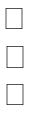 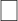 Single Inherintence:Derivation a subclass from only one super class is called Single Inherintence. Hierarchical Inherintence:Derivation of several classes from a single super class is called Hierarchical Inherintence: Multilevel Inheritance:Derivation of a classes from another derived classes called Multilevel Inheritance.Multiple Inheritance:Derivation of one class from two or more super classes is called Multiple InheritanceBut java does not support Multiple Inheritance directly. It can be implemented by using interface concept.Hybrid Inheritance:Derivation of a class involving more than one from on Inheritance is called Hydrid InheritanceDefining a Subclass:A subclass is defined asSystax: class subclass-name extends superclass-name{Variable declaration; Method declaration;}The keyword extends signifies that the properties of the super class name are extended to the subclass name. The subclass will now contain its own variables and methods as well as those of the super class. But it is not vice-versa.Member access rulesEven though a subclass includes all of the members of its super class, it cannot access those members who are declared as Private in super class.We can assign a reference of super class to the object of sub class. In that situation we can access only super class members but not sub class members. This concept is called as―Super	class Reference, Sub class Ob/* In a class hierarchy, private members remain private to their class.This program contains an error and will not compile.*/// Create a superclass. class A {int i; // public by default private int j; // private to A void setij(int x, int y) {i = x; j = y;}}// A's j is not accessible here. class B extends A {int total; void sum() {total = i + j; // ERROR, j is not accessible here}}class Access {public static void main(String args[]) { B subOb = new B();subOb.setij(10, 12); subOb.sum();System.out.println("Total is " + subOb.total);}}Super class variables can refer sub-class objectTo a reference variable of a super class can be assigned a reference to any subclass derived from that super class.When a reference to a subclass object is assigned to a super class reference variable, we will have to access only to those parts of the object defined by the super classIt is bcz the super class has no knowledge about what a sub class adds to it.Programclass RefDemo{public static void main(String args[]){BoxWeight weightbox = new BoxWeight(3, 5, 7, 8.37); Box plainbox = new Box();double vol;vol = weightbox.volume(); System.out.println("Volume of weightbox is " + vol); System.out.println("Weight of weightbox is " + weightbox.weight);System.out.println();// assign	BoxWeight	reference	to	Box reference plainbox = weightbox;vol = plainbox.volume(); // OK, volume() defined in Box System.out.println("Volume of plainbox is " + vol);/* The following statement is invalid because plainbox does not define a weight member. */// System.out.println("Weight of plainbox is " + plainbox.weight);}}Using super keywordWhen ever a sub class needs to refer to its immediate super class, it can do so by use of the key word super.Super has two general forms:Calling super class constructorUsed to access a member of the super class that has been hidden by a member of a sub classUsing super to call super class constructorA sub class can call a constructor defined by its super class by use of the following form of super:super (parameter-list);Parameter list specifies parameters needed by the constructor in the super class.Note: Super ( ) must always by the first statement executed inside a sub-class constuctor.// A complete implementation of BoxWeight. class Box {private double width; private double height; private double depth;// construct clone of an objectBox(Box ob) { // pass object to constructor width = ob.width;height = ob.height; depth = ob.depth;}// constructor used when all dimensions specified Box(double w, double h, double d) {width = w; height = h; depth = d;}// constructor used when no dimensions specified Box() {width = -1; // use -1 to indicate height = -1; // an uninitialized depth = -1; // box}// constructor used when cube is created Box(double len) {width = height = depth = len;}// compute and return volume double volume() {return width * height * depth;}}// BoxWeight now fully implements all constructors. class BoxWeight extends Box {double weight; // weight of box// construct clone of an objectBoxWeight(BoxWeight ob) { // pass object to constructor super(ob);weight = ob.weight;}// constructor when all parameters are specified BoxWeight(double w, double h, double d, double m) { super(w, h, d); // call superclass constructorweight = m;}// default constructorBoxWeight(){ super(); weight = -1;}// constructor used when cube is created BoxWeight(double len, double m) { super(len);weight = m;}}class DemoSuper {public static void main(String args[]) { BoxWeight mybox1 = new BoxWeight(10, 20, 15,34.3); BoxWeight mybox2 = new BoxWeight(2, 3, 4,0.076); BoxWeight mybox3 = new BoxWeight(); //default BoxWeight mycube = new BoxWeight(3, 2); BoxWeight myclone = new BoxWeight(mybox1);double vol;vol = mybox1.volume(); System.out.println("Volume of mybox1 is " + vol); System.out.println("Weight of mybox1 is " +mybox1.weight); System.out.println();vol = mybox2.volume(); System.out.println("Volume of mybox2 is " + vol);System.out.println("Weight of mybox2 is " + mybox2.weight); System.out.println();vol = mybox3.volume(); System.out.println("Volume of mybox3 is " + vol);System.out.println("Weight of mybox3 is " + mybox3.weight); System.out.println();vol = myclone.volume(); System.out.println("Volume of myclone is " + vol);System.out.println("Weight of myclone is " + myclone.weight); System.out.println();vol = mycube.volume(); System.out.println("Volume of mycube is " + vol);System.out.println("Weight of mycube is " + mycube.weight); System.out.println();}}Output:Volume of mybox1 is 3000.0 Weight of mybox1 is 34.3 Volume of mybox2 is 24.0 Weight of mybox2 is 0.076 Volume of mybox3 is -1.0Weight of mybox3 is -1.0 Volume of myclone is 3000.0 Weight of myclone is 34.3 Volume of mycube is 27.0 Weight of mycube is 2.0Calling members of super class using superThe second form of super acts somewhat like this keyword, except that it always refers to the super class of the sub class in which it is used.The syntax is:Super.member ;Member can either be method or an instance variableProgram// Using	super	to	overcome	name hiding. class A {int i;}// Create a subclass by extending class A.class B extends A {int i; // this i hides the i in A B(int a, int b) {super.i = a; // i in A i = b; // i in B}void show() {System.out.println("i in superclass: " + super.i); System.out.println("i in subclass: " + i);}}class UseSuper {public static void main(String args[]) { B subOb = new B(1, 2); subOb.show();}}Output:i in superclass: 1 i in subclass: 2When the constructor called:Always the super class constructor will be executed first and sub class constructor will be executed last.// Demonstrate when constructors are called.// Create a super class. class A {A() {System.out.println("Inside A's constructor.");}}// Create a subclass by extending class A. class B extends A {B() {System.out.println("Inside B's constructor.");}}// Create another subclass by extendingB. class C extends B { C() {System.out.println("Inside C's constructor.");}}class CallingCons {public static void main(String args[]) { C c = new C();}}Using Final keyword: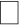 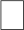 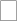 We can use final key word in three ways:Used to create equivalent of a named constantFinal datatype identifier =	; o Used to prevent inheritanceFinal class …………..Used to avoid overloadingFinal return type ………….Using final to Prevent Overriding:While method overridingul features,is thereonewill ofbetimesJava’swhenyou most will want to prevent it from occurring. To disallow a method from being overridden, specifyfinal as a modifier at the start of its declaration. Methods declared as final cannot be overridden. The following fragment illustrates final:class A {final void meth() {System.out.println("This is a final method.");}}class B extends A {void meth() { // ERROR! Can't override. System.out.println("Illegal!");}}Using final to Prevent Inheritance:Sometimes you will want to prevent a class from being inherited. To do this, precede the class declaration with final. Declaring a class as final implicitly declares all of its methods as final, too. As you might expect, it is illegal to declare a class as both abstract and final since an abstract class is incomplete by itself and relies upon its subclasses to provide complete implementations.Here is an example of a final class:final class A {// ...}// The following class is illegal.class B extends A { // ERROR! Can't subclass A // ...}As the comments imply, it is illegal for B to inherit A since A is declared as final.Polymorphism Method overriding:In a class hierarchy, when a method in a sub class has the same name and type signatureas a method in its super class, then the method in the sub class is said to be override the method in the sub class.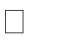 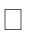 When an overridden method is called from within a sub class, it will always refers to the version of that method defined by the sub class.The version of the method defined in the super class is hidden.In this situation, first it checks the method is existed in super class are not. If it is existed then it executes the version of sub class otherwise it gives no such method found exception.Note: Methods with different signatures overloading but not overriding.// Method overriding. class A { int i, j;A(int a, int b){ i = a; j = b;}// display i and j void show() {System.out.println("i and j: " + i + " " + j);}}class B extends A{ int k;B(int a, int b, int c){ super(a, b); k = c;}// display k –this overrides show() in A void show() {System.out.println("k: " + k);}}class Override {public static void main(String args[]) { B subOb = new B(1, 2, 3);subOb.show(); // this calls show() in B}}Output:k: 3Dynamic method dispatchIt is a mechanism by which a call to an overridden method is resolved at run time rather then compile time.It is important because this is how java implements runtime polymorphism.Before going to that we must know about super class reference sub class object.// Dynamic Method Dispatch class A {void callme() {System.out.println("Inside A's callme method");}}class B extends A {// override callme() void callme() {System.out.println("Inside B's callme method");}}class C extends A {// override callme() void callme() {System.out.println("Inside C's callme method");}}class Dispatch {public static void main(String args[]) { A a = new A(); // object of type AB b = new B(); // object of type B C c = new C(); // object of type C A r; // obtain a reference of type A r = a; // r refers to an A objectr.callme(); // calls A's version of callme r = b; // r refers to a B objectr.callme(); // calls B's version of callme r = c; // r refers to a C object r.callme();// calls C's version of callme}}Abstract class:An abstract method is a method that is declared with only its signatures with out implementations.An abstract class is class that has at least one abstract method.The syntax is:Abstract class class-name{Variables Abstract methods; Concrete methods;...}We can’t declare any abstract constructor. o Abstract class should not include any abstract static method.Abstract class can’t be directly instantiated withAny sub class of abstract class must be either implements all the abstract methods in the super class or declared it self as abstract.Abstract modifiersubclassresponsibilitiesreferred .sebecauofasnoimplementation― of methods. Thus, a sub class must overridden them.// A	Simple	demonstration	of abstract. abstract class A {abstract void callme();// concrete methods are still allowed in abstract classes void callmetoo() {System.out.println("This is a concrete method.");}}class B extends A{ void callme() {System.out.println("B's implementation of callme.");}}class AbstractDemo {public static void main(String args[]) { B b = new B();al lme();b. callme too();}}// Using abstract methods and classes. abstract class Figure {double dim1;.double dim2;Figure(double a, double b) { dim1 = a;dim2 = b;}// area is now an abstract method abstract double area();}class Rectangle extends Figure{ Rectangle(double a, double b){ super(a, b);}// override	area	for rectangle double area() {System.out.println("Inside	Area	for Rectangle."); return dim1 * dim2;}}class Triangle extends Figure { Triangle(double a, double b) { super(a, b);}// override area for right triangle double area() {System.out.println("Inside Area for Triangle."); return dim1 * dim2 / 2;}}class AbstractAreas{public static void main(String args[]){// Figure f = new Figure(10, 10); // illegal now Rectangle r = new Rectangle(9, 5);Triangle t = new Triangle(10, 8); Figure figref; // this is OK, no object is created figref = r; System.out.println("Area is " + figref.area()); figref = t;System.out.println("Area is " + figref.area());}}Packages and Interfaces : Defining, Creating and Accessing a Package, Understanding CLASSPATH, importing packages, differences between classes and interfaces, defining an interface, implementing interface, applying interfaces, variables in interface and extending interfaces..Defining Package:Generally, any java source file contains any (or all) of the following internal parts: o A single package statement ( optional)oAny number of import statements ( optional)A single public class declaration (required)Any number of classes private to the package (optional)Packages and Interfaces are two of the basic components of a java program.Packages are collection of related classes.Packages are containers for classes that are used to keep the class name compartmentalized.Packages are stored in an hierarchical manner and are explicitly imported into new class defination.Java packages are classified into two types:Java API package or pre-defined packages or built –in –packages . o User –defined packages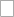 Java 2 API contains 60 java.* packages.For Example:java.lang Java.io Java.awt Java.util Java.net Javax.swingTo create a packageJust give package <<packagename>> as a first statement in java program.Any classes declared within that file will belong to the specified package.If we omit package statement, the classes are stored in the default package.Syntex:Package packagenameSyntax: Package packagename.subpackage Access protection:Classes and packages both means of encapsulating and containing the name space and scope of variables and methods.Packages acts as a containers for classes and other sub –ordinate packages.Classes act as containers for data and code.Java	address	four	categories	of   visibility   for	class members: o Sub –classes in the same package.Non –sub class in the same package.o Sub –classes in the different package.Classes that are neither in the same package nor subclasses.The 3 access specifiers private, public and protected provide a variety of ways to produce the many levels of access required by these categories.From the above table,Any thing declared public can be accessed from any whereAny thing accessed private cannot be accessed from outside of its classIn the default, it is visible to sub-class as well as to other classes in the same packageAny thing declared as protected, this is allow an element to be seen outside your current package, but also allow to sub class in other packages access.Importing Packages:There are no core Java classes in the unnamed default package; all of the standard classes are stored in some named package. Since classes within packages must be fully qualified with their package name or names, it could become tedious to type in the long dot-separated package path name for every class you want to use. For this reason, Java includes the import statement to bring certain classes, or entire packages, into visibility. Once imported, a class can be referred to directly, using only its name. The import statement is a convenience to the programmer and is not technically needed to write a complete Java program. If you are going to refer to a few dozen classes in your application, however, the import statement will save a lot of typing.In a Java source file, import statements occur immediately following the packagestatement (if it exists) and before any class definitions. This is the general form of theimport statement:import pkg1[.pkg2].(classname|*);Here, pkg1 is the name of a top-level package, and pkg2 is the name of a subordinate package inside the outer package separated by a dot (.). There is no practical limit on the depth of a package hierarchy, except that imposed by the file system. Finally,you specify either an explicit classname or a star (*), which indicates that the Java compiler should import the entire package. This code fragment shows both forms in use:import java.util.Date; import java.io.*;Difference between classes and interfaces:A class is a template for anabject. (or)A class is a way of binding variables and methods in a single unit. With the class it is possible to create object for that object. With the one class we can extend an another class.A interface is collection of undefined method. Means all the methods are not contain any body. We have to provide the body for that interface. with the interface it is not possible to create object. For the declared interface we have to implement that interface.Defining Interfaces:Interface is a collection of method declarations and constants that one or more classes ofobjects will use.We can implement multiple inheritance using interface.Because interface consists only signatures followed by semi colon and parameter list they are implicitly abstract.Variables can be declared and initialized inside interface they are implicitly final and static.An interface   method   can’t   be   final or stat An interface can be extended from another interface. Declaration of interface: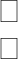 Access interface name{Return type member-name1(parametelist); Return type member-name2(parametelist);...Type finalvariablename=initialization;}There will be no default implementation for methods specified in an interface.Each class that include interface must implements all methods.All the methods and variables are implicitly public if interface itself is declared as public.Implementing Interfaces:Once an interface has been defined, one or more classes can implement that interface. To implement an interface, include the implements clause in a class definition, and then create the methods defined by the interface. The general form of a class thatincludes the implements clause looks like this:access class classname [extends superclass] [implements interface [,interface...]] {// class-body}Here, access is either public or not used. If a class implements more than one interface, the interfaces are separated with a comma. If a class implements two interfaces that declare the same method, then the same method will be used by clients of eitherinterface. The methods that implement an interface must be declared public. Also, the type signature of the implementing method must match exactly the type signature specified in the interface definition.Applying Interfaces:To understand the power of interfaces, let chapters you developed a class called Stack that implemented a simple fixed-size stack.However, there are many ways to implement a stack. For example, the stack can be of a fixedsize or it can be ―growable.‖ The stack can and so on. No matter how the stack is implemented, the interface to thestack remains the same. That is, the methods push( ) and pop( ) define the interface to the stack independently of the details of the implementation. Because the interface to a stack is separate from its implementation, it is easy to define a stack interface, leaving itto	each implementation to define the specificFirst, here is the interface that defines an integer stack. Put this in a file calledIntStack.java. This interface will be used by both stack implementations.// Define an integer stack interface. interface IntStack {void push(int item); // store an item int pop(); // retrieve an item}Variables in Interfaces:When you include that interface in a class interface), all of those variable names will be in scope as constants. This is similar tousing a header file in C/C++ to create a large number of #defined constants or constdeclarations. If an interface contains no methods, then any class that includes such an interface doesn’tplementanythingactually.Itisasifthatclass wereimimporting the constant variables into the class name space as final variables.import java.util.Random; interface SharedConstants{ int NO = 0; int YES = 1;int MAYBE = 2; int LATER = 3; int SOON = 4; int NEVER = 5;}class Question implements SharedConstants{ Random rand = new Random(); int ask() {int prob = (int) (100 * rand.nextDouble()); if (prob < 30)return NO; // 30% else if (prob < 60) return YES; // 30% else if (prob < 75) return LATER; // 15% else if (prob < 98) return SOON; // 13% elsereturn NEVER; // 2%} }class AskMe implements SharedConstants{ static void answer(int result) { switch(result) {case NO: System.out.println("No"); break;case YES: System.out.println(―yes‖); break; case MAYBE: System.out.println("Maybe");break;case LATER: System.out.println("Later"); break;case SOON: System.out.println("Soon");break;case NEVER: System.out.println("Never"); break;}}public static void main(String args[]) { Question q = new Question(); answer(q.ask());answer(q.ask());answer(q.ask());answer(q.ask());}}Interfaces Can Be Extended:One interface can inherit another by use of the keyword extends. The syntax is the same as for inheriting classes. When a class implements an interface that inheritsanother interface, it must provide implementations for all methods defined within the interface inheritance chain. Following is an example:// One	interface	can	extend another. interface A {void meth1(); void meth2();}// B now includes meth1() and meth2() -- it adds meth3(). interface B extends A {void meth3();}// This class must implement all of A and B class MyClass implements B {public void meth1() {System.out.println("Implement meth1().");}public void meth2() { System.out.println("Implement meth2().");}public void meth3() { System.out.println("Implement meth3().");}}class IFExtend {public static void main(String arg[]) {MyClass ob = new MyClass(); ob.meth1();ob.meth2();ob.meth3();}}As an experiment you might want to try removing the implementation for meth1( ) in MyClass. This will cause a compile-time error. As stated earlier, any class that implements an interface must implement all methods defined by that interface, including any that are inherited from other interfaces.Unit-IIIException Handling –Dealing with errors- benefits of exception handling- the classification of exceptions –exception hierarchy- checked exceptions and unchecked exceptions- usage of try- catch-throw-throws and finally-rethrowing exceptions- exception specification- built in exceptions- creating own exception sub classes.Multithreading –Differences between multiple processes and multiple threads- thread states- creating threads- interrupting threads- thread priorities- synchronizing threads- inter –thread communication- producer consumer patternIntroductionAn exception is an event that occurs during the execution of a program that disrupts the normal flow of instruction.OrAn abnormal condition that disrupts Normal program flow.There are many cases where abnormal conditions happen during program execution, such aso Trying to access an out - of –bounds array elements.o The file you try to open may not exist.The file we want to load may be missing or in the wrong format.The other end of your network connection may be non –existence.If these cases are not prevented or at least handled properly, either the program will be aborted abruptly, or the incorrect results or status will be produced.When an error occurs with in the java method, the method creates an exception object and hands it off to the runtime system.The exception object contains information about the exception including its type and the state of the program when the error occurred. The runtime system is then responsible for finding some code to handle the error.In java creating an exception object and handling it to the runtime system is called throwing an exception.Exception is an object that is describes an exceptional ( i.e. error) condition that has occurred in a piece of code at run time.When a exceptional condition arises, an object representing that exception is created and thrown in the method that caused the error. That method may choose to handle the exception itself, or pass it on. Either way, at some point, the exception is caught and processed.Exceptions can be generated by the Java run-time system, or they can be manually generated by your code.System generated exceptions are automatically thrown by the Java runtime systemGeneral form of Exception Handling block try {// block of code to monitor for errors}catch (ExceptionType1 exOb) {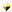 // exception handler for ExceptionType1}catch (ExceptionType2 exOb) {// exception handler for ExceptionType2}// ... finally {// block of code to be executed before try block ends}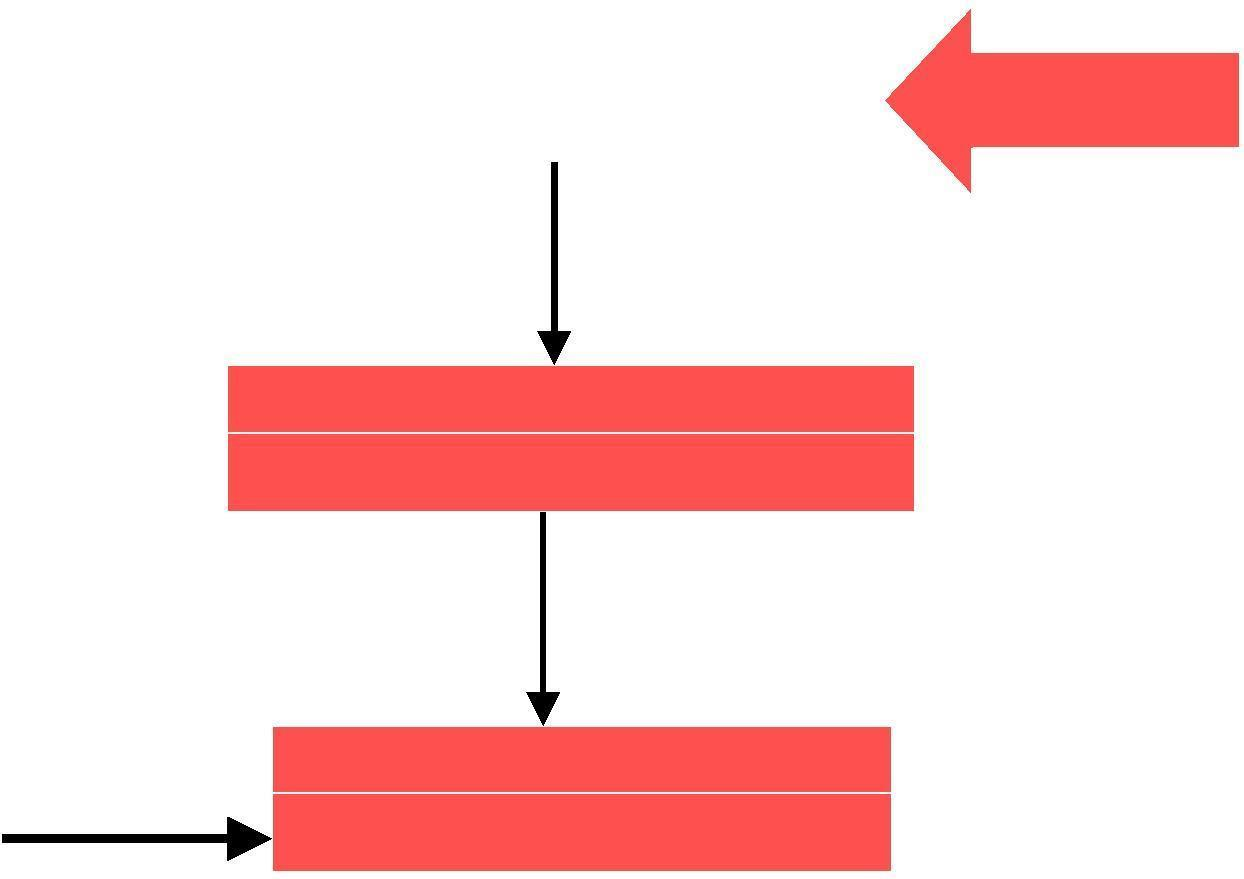 By using exception to managing errors, Java programs have have the following advantage over traditional error management techniques:Separating Error handling code from regular code.Propagating error up the call stack.Grouping error types and error differentiation.For Example:class Exc0 {public static void main(String args[]) { int d = 0;int a = 42 / d;}}When the Java run-time system detects the attempt to divide by zero, it constructs anew exception object and then throws this exception. This causes the execution of Exc0 to stop, because once an exception has been thrown, it must be caught by an exception handler and dealtwith immediately. In this example, we haven’t supp the exception is caught by the default handler provided by the Java run-time system. Anyexception that is not caught by your program will ultimately be processed by the default handler. The default handler displays a string describing the exception, prints a stack trace from the point at which the exception occurred, and terminates the program. Here is the output generated when this example is executed.java.lang.ArithmeticException: / by zero at Exc0.main(Exc0.java:4)Notice how the class name, Exc0; the method name, main; the filename, Exc0.java; and the line number, 4Try and Catch BlocksIf we don’t want to prevent the programapthe to trap the exception using the try block. So we can place the statements that may causes anexception in the try block.Try{}If an exception occurs with in the try block, the appropriate exception handler that is associated with the try block handles the exception immediately following the try block, include a catch clause specifies the exception type we wish to catch. A try block must have at least one catch block or finally that allows it immediately.Catch blockThe catch block is used to process the exception raised. A try block can be one or more catch blocks can handle a try block.Catch handles are placed immediately after the try block.Catch(exceptiontype e){//Error handle routine is placed here for handling exception}Program 1Class trycatch{Public static void main(String args[]){Int[] no={1,2,3};Try{System.out.println(no[3]);}Catch(ArrayIndexOutOfBoundsException e){System.out.println(―Out of bonds‖);}System.out.println(―Quit‖);}}OutputOut of the Range QuitProgram 2 Class ArithExce{Public static void main(String args[]){Int a=10; Int b=0; Try{a=a/b; System.out.println(―Won’t Print‖);}Catch(ArithmeticException e){System.out.println(―Division by Zero error‖); System.out.println(―Change the b value‖);}System.out.println(―Quit‖);}}OutputDivision By zero error Please change the B value QuitNote:A try ad its catch statement form a unit. We cannot use try block alone.The compiler does not allow any statement between try block and its associated catch blockDisplaying description of an ExceptionThrowable overrides the toString() method (defined by Object) so that it returns a string containing a description of the exception.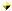 We can display this description in a println statement by simply passing the exception as an argument.catch (ArithmeticException e) { System.out.println("Exception: " + e); a = 0; // set a to zero and continue}When this version is substituted in the program, and the program is run, each divide-by- zero error displays the following message:Exception: java.lang.ArithmeticException: / by zeroMultiple Catch BlocksIn some cases, more than one exception could be raised by a single piece of code. To handle this type of situation, you can specify two or more catch clauses, each catching a different type of exception. When an exception is thrown, each catch statement is inspected in order, and the first one whose type matches that of the exception is executed. After one catch statement executes, the others are bypassed, and execution continues after the try/catch block. The following example traps two different exception types:// Demonstrate multiple catch statements. class MultiCatch {public static void main(String args[]) { try {int a = args.length; System.out.println("a = " + a); int b = 42 / a;int c[] = { 1 }; c[42] = 99;} catch(ArithmeticException e) { System.out.println("Divide by 0: " + e);} catch(ArrayIndexOutOfBoundsException e){ System.out.println("Array index oob: " + e);}System.out.println("After try/catch blocks.");}}This program will cause a division-by-zero exception if it is started with no commandline parameters, since a will equal zero. It will survive the division if you provide a command-line argument,	setting a to something larger than zero. But it will cause anArrayIndexOutOfBoundsException, since the int array c has a length of 1, yet the program attempts to assign a value to c[42].Here is the output generated by running it both ways: C:\>java MultiCatcha = 0Divide by 0: java.lang.ArithmeticException: / by zero After try/catch blocks.C:\>java MultiCatch TestArg a = 1Array index oob: java.lang.ArrayIndexOutOfBoundsException After try/catch blocks.Throw Keyword   So far, we have only been catching exceptions that are thrown by the Java Run –Time systems. How ever, it is possible for our program to throw an exception explicitly, using the throw statement.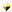 Throw throwableInstance   Here, ThrowableInstance must be an object of type Throwable or a subclass of Throwable. Simple types, such as int or char, as well as non-Throwable classes, such as String and Object, cannot be used as exceptionsThere are two ways you can obtain a Throwable object:using a parameter into a catch clausecreating one with the new operator.The flow of execution stops immediately after the throw statement; any subsequent statements are not executed. The nearest enclosing try block is inspected to see if it has a catch statement that matches the type of the exception. If it does find a match, control is transferred to that statement. If not, then the next enclosing try statement is inspected, and so on. If no matching catch is found, then the default exception handler halts the program and prints the stack trace// Demonstrate throw. class ThrowDemo { static void demoproc(){ try {throw new NullPointerException("demo");} catch(NullPointerException e) { System.out.println("Caught inside demoproc."); throw e; // rethrow the exception}}public static void main(String args[]) { try {demoproc();} catch(NullPointerException e) { System.out.println("Recaught: " + e);}}}This program gets two chances to deal with the same error. First, main( ) sets up an exception context and then calls demoproc( ). The demoproc( ) method then sets up another exception-handling context and immediately throws a new instance of NullPointerException, which is caught on the next line. The exception is then rethrown. Here is the resulting output:Caught inside demoproc.Recaught: java.lang.NullPointerException: demoThe program also illustrates how to create one of J close attention to this line:throw new NullPointerException("demo");Here, new is used to construct an instance of NullPointerException. All of- Java’ in run-time exceptions have at least two constructors: one with no parameter and one thattakes a string parameter. When the second form is used, the argument specifies a string that describes the exception. This string is displayed when the objectis used as an argument to print( ) or println( ). It can also be obtained by a call togetMessage( ), which is defined by Throwable.Throws KeywordIf a method is capable of causing an exception that it does not handle, it must specify this behavior so that callers of the method can guard themselves against that exception. Youdo this by including a throws clause in the method’sthrowsclauselistsdeclar the types of exceptions that a method might throw. This is necessary for all exceptions,except those of type Error or RuntimeException, or any of their subclasses. All other exceptions that a method can throw must be declared in the throws clause. If they are not, a compile-time error will result. This is the general form of a method declaration that includes a throws clause:type method-name(parameter-list) throws exception-list{// body of method}Here, exception-list is a comma-separated list of the exceptions that a method can throwProgramclass ThrowsDemo {static void throwOne() throws IllegalAccessException{ System.out.println("Inside throwOne."); throw new IllegalAccessException("demo");}public static void main(String args[]) { try {throwOne();} catch (IllegalAccessException e){ System.out.println("Caught " + e);}}}Here is the output generated by running this example program:inside throwOnecaught java.lang.IllegalAccessExceptionS.No. throw	throwsJava throw keyword is used to explicitly Java throws keyword is used to declare an throw an exception.	exception.Checked exception cannot be propagated Checked exception can be propagated with using throw only. throws.Throw is followed by an instance.Throw is used within the method.You cannot throw multiple exceptions.Finally blockThrows is followed by class.Throws is used with the method signature.You can declare multiple exceptions e.g. public	void	method()throws IOException,SQLException.When exceptions are thrown, execution in a method takes a rather abrupt, nonlinearpath that alters the normal flow through the method. Depending upon how the method is coded, it is even possible for an exception to cause the method to return prematurely.This could be a problem in some methods. For example, if a methodopens a file upon entry and closes it upon exit, then you will not want the code that closes the file to be bypassed by the exception-handling mechanism. The finally keyword is designed to address this contingency.finally creates a block of code that will be executed after a try/catch block has completed and before the code following the try/catch block. The finally block will execute whether or not an exception is thrown. If an exception is thrown, the finally block will execute even if no catch statement matches the exception. Any time a method is about to return to the caller from inside a try/catch block, via an uncaught exception or an explicit return statement, the finally clause is also executed just before the method returns. This can be useful for closing file handles and freeing up any other resources thatmight have been allocated at the beginning of a method with the intent of disposing of them before returning. The finally clause is optional. However, each try statement requires at least one catch or a finally clause.// Demonstrate finally. class FinallyDemo {// Through an exception out of the method. static void procA() {try {System.out.println("inside procA"); throw new RuntimeException("demo");} finally { System.out.println("procA's finally");}}// Return from within a try block. static void procB() { try {System.out.println("inside procB"); return;} finally { System.out.println("procB's finally");}}// Execute a try block normally. static void procC() {try {System.out.println("inside procC"); } finally { System.out.println("procC's finally");}}public static void main(String args[]) { try {procA();} catch (Exception e) { System.out.println("Exception caught");}procB();procC();}}In this example, procA( ) prematurely breaks out of the try by throwing an exception. The finally clause is executed on the way out. procB( )’stry statement is exited via a return statement. The finally clause is executed before procB( ) returns. In procC( ), thetry statement executes normally, without error. However, the finally block is still executed. If a finally block is associated with a try, the finally block will be executed upon conclusion of the try.Here is the output generated by the preceding program: inside procAprocA’s	finallyException caught inside procBprocB’s finally inside procC procC’sly finalDifference between final, finally and finalizeThere are many differences between final, finally and finalize. A list of differences between final, finally and finalize are given below:No. final	finally	finalizeFinal is used to apply restrictions on Finally is	used to	place Finalize	is		used		to class, method and variable. Final class important code, it will be perform		clean	upcan't be inherited, final method can't be executed	whether processing just before overridden and final variable value can't exception   is handled or object      is      garbage be changed.	not.		collected.Final is a keyword.	Finally is a block.	Finalize is a method.Java final exampleclass FinalExample{public static void main(String[] args){final int x=100;x=200;//Compile Time Error 5. }}Java finally exampleclass FinallyExample{public static void main(String[] args){try{4. int x=300;}catch(Exception e){System.out.println(e);}finally{System.out.println("finally block is executed");} 7. }}Java finalize example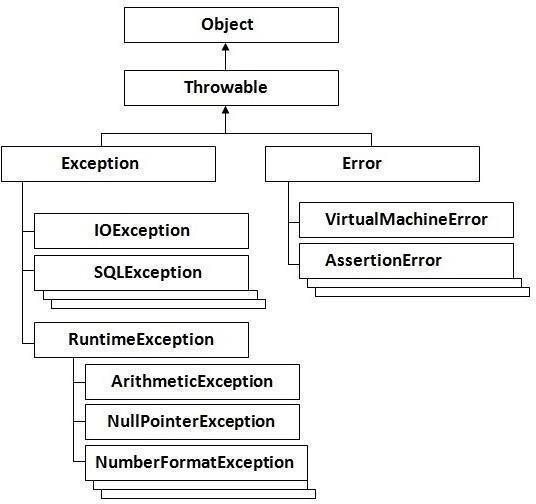 class FinalizeExample{public	void	finalize(){System.out.println("finalize called");}public static void main(String[] args){FinalizeExample f1=new FinalizeExample();FinalizeExample f2=new FinalizeExample();f1=null;f2=null;System.gc(); 9. }}Hierarchy of Java Exception classesJava Built –In Exceptions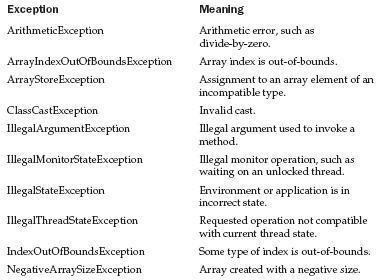 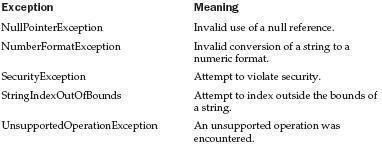 Inside the standard package java.lang, Java defines several exception classes. A few have been used by the preceding examples. The most general of these exceptions are subclasses of the standard type RuntimeException. Since java.lang is implicitly imported into all Java programs, most exceptions derived from RuntimeException are automatically available. Furthermore, they need not be includedthrowslist. inInthe languageany ofmethod’sJava,thesearecalled unchecked exceptions because the compiler does not check to see if a method handles or throws these exceptions. The unchecked exceptions defined in java.lang are listed in Table 10-1. Tablelists those exceptions defined by java.lang that must be includedthrowslist in if that method can generate one of these exceptions and does not handle it itself. These are calledchecked exceptions. Java defines several other types of exceptions that relate to its various class librariesList of Unchecked exceptionsList of Checked exceptions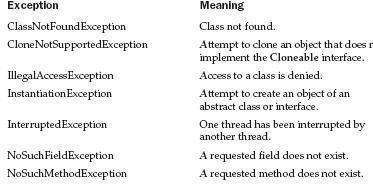 User defined exceptionsWe can create our own exception by extending exception class.The throw and throws keywords are used while implementing user defined exceptionsClass ownExcepion extends Exception{ownException(String msg){Super(msg);}}Class test{Public static void main(String args[]) Int mark=101;Try{if(mark>100){Throw	new ownException(―Marks>100‖);}}Catch(ownException e){System.out.println (―Exception caughtr‖); System.out.println.(―e.getMessage());}Finally{System.out.println(―End of prg‖);}}}Output:Exception caught Marks is > 100 End of programMulti Threaded ProgrammingIntroduction:Java provides a built –in support for multithreaded programming.A multithreaded program contains two o more parts that can run concurrently.Each part of such a program called thread.Each thread defines a separate path of execution.Thus multi thread is a specialized form of multi tasking.Multi tasking is supported by OSThere are two distinct types of multi taskingProcess based multi taskingProcess is a program that is executing.In process based multi tasking, a program is the smallest unit of code that can be dispatched by the schedulerProcess based multi tasking is a feature that allows computer to run two or more programs concurrentlyFor example :This tasking enables us to run the Java compiler and text editor at the same timeThread based multi taskingThread is a smallest unit of dispatchable codeThe single program can perform two or more tasks simultaneously.For example:A text editor can format text at the same time that is printing as long as these two actions are performed by two separate threads.Multitasking threads require less overhead than multitasking processes.Thread ModelOne thread can pause without stopping other parts of your program.For example, the idle time created when a thread reads data from a network or waits for user input can be utilized elsewhere.Multithreading allows animation loops to sleep for a second between each frame without causing the whole system to pause.When a thread blocks in a Java program, only the single thread that is blocked pauses.All other threads continue to run.Thread StatesThreads exist in several states.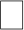 A thread can be running. It can be ready to run as soon as it gets CPU time. A running thread can be suspended, which temporarily suspends its activity.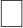 A suspended thread can then be resumed, allowing it to pick up where it left off.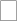 A thread can be blocked when waiting for a resource.At any time, a thread can be terminated, which halts its execution immediately.Once terminated, a thread cannot be resumedEvery thread after creation and before destruction can have any one of four states:Newly createdRunnable stateBlockedDeadoRunnableIO BlockingNew Statement	Suspend()Start()	Wait()Stop()	Resume()(Born)Run()Stop()	ends Run()endsDeadNotify()Sleep time outStop() I/O finishedRun() endsSleep()Blocked Not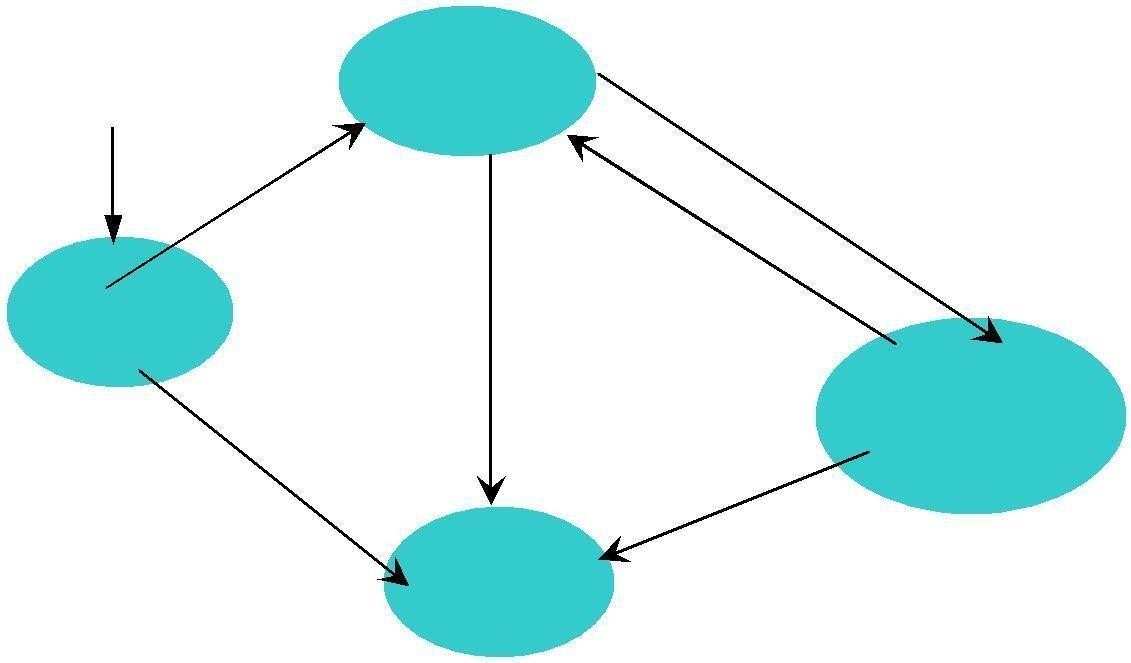 THREAD LIFE CYCLENew StateA thread enters the newly created by using a new operator.It is new state or born state immediately after creation. i.e. when a constructor is called the Thread is created but is not yet to run() method will not begin until it start() method is called.After the start() method is called, the thread will go to the next state, Runnable state.Note : in the above cycle stop(), resume() and suspand are deprecated methods. Java 2 strongly discourage their usage in the programRunnable stateOnce we invoke the start() method, the thread is runnable.It is divided into two states:The running stateWhen the thread is running state, it assigned by CPU cycles and is actually running.The Queued state.When the thread is in Queued state, it is waiting in the Queue and competing for its turn to spend CPU cyclesIt is controlled by Virtual Machine Controller.When we use yield() method it makes sure other threads of the same priority have chance to run.This method cause voluntary move itself to the queued state from the running state.Blocked state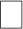 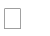 The blocked state is entered when one of the following events occurs:The thread itself or another thread calls the suspend() method (it is deprecated)The thread calls an object’s wait() metThe thread itself calls the sleep() method.The thread is waiting for some I/O operations to complete.The thread will join() another thread.Dead stateA thread is dead for any one of the following reasons:It dies a natural death because the un method exists normally.It dies abruptly because an uncaught exception terminates the run method.In particular stop() is used to kill the thread. This is depricated.To find whether thread is alive i.e. currently running or blockedUse isAlive() methodIf it returns true the thread is aliveThread prioritiesJava assigns to each thread a priority that determines how that thread should be treated with respect to the others. Thread priorities are integers that specify the relative priority of one thread to another. As an absolute value, a priority is meaningless; a higher-prioritythread doesn’t run-priorityanythread fasterifitistheonly threadthanrunninga. lower Instead, a thread’s priority is used to d the next. This is called a context switch. The rules that determine when a context switchtakes place are simple:A thread can voluntarily relinquish control. This is done by explicitly yielding, sleeping, or blocking on pending I/O. In this scenario, all other threads are examined, and the highest-priority thread that is ready to run is given the CPU.A thread can be preempted by a higher-priority thread. In this case, a lower- priority thread that does not yield the processor is simply preempted—no matter what it is doing—by a higher-priority thread. Basically, as soon as a higher- priority thread wants to run, it does. This is called preemptive multitasking.In cases where two threads with the same priority are competing for CPU cycles, the situation is a bit complicated. For operating systems such as Windows 98, threads of equal priority are time-sliced automatically in round-robin fashion. For other types of operating systems, threads of equal priority must voluntarily yield control to their peers.If they don’t, the other threads will notSynchronizationBecause multithreading introduces an asynchronous behavior to your programs, there must be a way for you to enforce synchronicity when you need it. For example, if you want two threads to communicate and share a complicated data structure, such as a linked list, you need some way to ensure thatis, you must prevent one thread from writing data while another thread is in the middle of reading it. For this purpose, Java implements an elegant twist on an age-old model of interprocess synchronization: the monitor. The monitor is a control mechanism first defined by C.A.R. Hoare. You can think of a monitor as a very small box that can hold only one thread. Once a thread enters a monitor, all other threads must wait until that thread exits the monitor. In this way, a monitor can be used to protect a shared asset from being manipulated by more than one thread at a time..MessagingAfter you divide your program into separate threads, you need to define how they will communicate with each other. When programming with most other languages, you must depend on the operating system to establish communication between threads. This, of course, adds overhead. By contrast, Java provides a clean, low-cost way for two or morethreads to talk to each other, via calls to pre messaging system allows a thread to enter a synchronized method on an object, and then wait there until some other thread explicitly notifies it to come out.Thread class and Runnable interfaceThe       Thread Class and the Runnable InterfaceJThread class, its methods, and its companion interface, Runnable. Thread encapsulates a thread of execution oSincetheethereal stateyouofa runningcan’tthread, directlyyou will deal with it through its proxy, the Thread instance that spawned it. To create a new thread, your program will either extend Thread or implement the Runnable interface.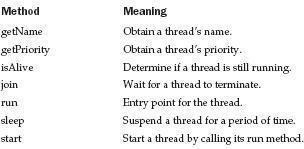 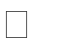 Main methodWhen a Java program starts up, one thread begins running immediately. This is usually called the main thread of your program, because it is the one that is executed when your program begins. The main thread is important for two reasons:o It is the thread from which . other ―chil o Often it must be the last thread to finish execution because it performs variousshutdown actions.Although the main thread is created automatically when your program is started, it can be controlled through a Thread object. To do so, you must obtain a reference to it by callingthe method currentThread( ), which is a public static member of Thread. Its general form iso	static Thread currentThread( )This method returns a reference to the thread in which it is called. Once you have a reference to the main thread, you can control it just like any other thread.// Controlling the main Thread.class CurrentThreadDemo {public static void main(String args[]) { Thread t = Thread.currentThread(); System.out.println("Current thread: " + t);// change the name of the thread t.setName("My Thread");System.out.println("After name change: " + t); try {for(int n = 5; n > 0; n--) { System.out.println(n); Thread.sleep(1000);}} catch (InterruptedException e) { System.out.println("Main thread interrupted");}}}Current thread: Thread[main,5,main]After name change: Thread[My Thread,5,main] 5 4 3 2 1How to create a threadIn the most general sense, you create a thread by instantiating an object of type Thread. Java defines two ways in which this can be accomplished:You can implement the Runnable interface.You can extend the Thread class, itself.Implementing thread classThe easiest way to create a thread is to create a class that implements the Runnable interface. Runnable abstracts a unit of executable code. You can construct a thread on any object that implements Runnable. To implement Runnable, a class need only implement a single method called run( ), which is declared like this:public void run( )Inside run( ), you will define the code that constitutes the new thread. It is important to understand that run( ) can call other methods, use other classes, and declare variables, just like the main thread can. The only difference is that run( ) establishes the entry point for another, concurrent thread of execution within your program. This thread will end when run( ) returns.After you create a class that implements Runnable, you will instantiate an object of type Thread from within that class. Thread defines several constructors. The one that we will use is shown here:Thread(Runnable threadOb, String threadName)In this constructor, threadOb is an instance of a class that implements the Runnableinterface. This defines where execution of the thread will begin. The name of the new thread is specified by threadName.After the new thread is created, it will not start running until you call its start( ) method, which is declared within Thread. In essence, start( ) executes a call to run( ). The start( ) method is shown here:o void start( )Extending thread classThe second way to create a thread is to create a new class that extends Thread, and then to create an instance of that class. The extending class must override the run( ) method, which is the entry point for the new thread. It must also call start( ) to begin execution of the new thread. Here is the preceding program rewritten to extend Thread// Create a second thread by extending Thread class NewThread extends Thread { NewThread() {// Create a new, second threadsuper("Demo Thread"); System.out.println("Child thread: " + this); start(); // Start the thread}// This is the entry point for the second thread. public void run() {try {for(int i = 5; i > 0; i--) { System.out.println("Child Thread: " + i); Thread.sleep(500);}} catch (InterruptedException e) { System.out.println("Child interrupted.");}System.out.println("Exiting child thread.");}}class ExtendThread {public static void main(String args[]) { new NewThread(); // create a new thread try {for(int i = 5; i > 0; i--) { System.out.println("Main Thread: " + i); Thread.sleep(1000);}} catch (InterruptedException e) { System.out.println("Main thread interrupted.");}System.out.println("Main thread exiting.");}}SynchronizationWhen two or more threads need access to a shared resource, they need some way to ensure that the resource will be used by only one thread at a time. The process by which this is achieved is called synchronization. As you will see, Java provides unique, language-level support for it. Key to synchronization is the concept of the monitor (also called a semaphore).A monitor is an object that is used as a mutually exclusive lock, or mutex. Only one thread can own a monitor at a given time. When a thread acquires a lock, it is said to have entered the monitor. All other threads attempting to enter the locked monitor will be suspended until the first thread exits the monitor. These other threads are said to be waiting for the monitor. A thread that owns a monitor can reenter the same monitor if it so desires.You can synchronize your code in either of two ways. Both involve the use of the synchronizedkeyword, and both are examined here.Using Synchronized MethodsSynchronization is easy in Java, because all objects have their own implicit monitor associated with them. To enter an object’s m with the synchronized keyword. While a thread is inside a synchronized method, all otherthreads that try to call it (or any other synchronized method) on the same instance have to wait. To exit the monitor and relinquish control of the object to the next waiting thread, the owner of the monitor simply returns from the synchronized method.While creating synchronized methods within classes that you create is an easy and effective means of achieving synchronization, it will not work in all cases. To understand why, consider the following. Imagine that you want to synchronize access to objects of a class that was not designed for multithreaded access. That is, the class does not use synchronized methods. Further, this class was not created by you, but by a third party, and you do not have access to the source code. Thus, you can’t synchronizedadd to the appropriate methods within the class. How can access to an object of this class be synchronized? Fortunately, the solution to this problem is quite easy: You simply put calls to the methods defined by this class inside a synchronized block.This is the general form of the synchronized statement:synchronized(object) {// statements to be synchronized}Here, object is a reference to the object being synchronized. A synchronized block ensures that a call to a method that is a member of object occurs only after the current thread has successfully entered object’s monitor.Here is an alternative version of the preceding example, using a synchronized block within therun( ) method:// This program uses a synchronized block. class Callme {void call(String msg) { System.out.print("[" + msg); try { Thread.sleep(1000);} catch (InterruptedException e) { System.out.println("Interrupted");}System.out.println("]");}}class Caller implements Runnable{ String msg; Callme target; Thread t;public Caller(Callme targ, String s){ target = targ; msg = s;t = new Thread(this); t.start();}// synchronize calls to call() public void run() {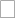 synchronized(target) { // synchronized block target.call(msg);}}}class Synch1 {public static void main(String args[]) { Callme target = new Callme();Caller ob1 = new Caller(target, "Hello");Caller ob2 = new Caller(target, "Synchronized"); Caller ob3 = new Caller(target, "World");// wait for threads to end try { ob1.t.join();ob2.t.join();ob3.t.join();} catch(InterruptedException e) { System.out.println("Interrupted");}}}Here, the call( ) method is not modified by synchronized. Instead, the synchronized statement is used inside Caller’srun( ) method. This causes the same correct output as the preceding example, because each thread waits for the prior one to finish before proceeding.Daemon ThreadsA ―daemon‖ thread is one that is supposed to as the program is running, but is not part of the essence of the program. Thus when all of the non-daemon threads complete, the program is terminated. you an find out if a thread is a daemonby calling isDaemon(), and you can turn the setDaemon().if a thread is a daemon, then any threads it creates will automatically be daemons.INTER-THREAD COMMUNICATION IN JAVAInter-thread communication or Co-operation is all about allowing synchronized threads to communicate with each other.Cooperation (Inter-thread communication) is a mechanism in which a thread is paused running in its critical section and another thread is allowed to enter (or lock) in the same critical section to be executed.It is implemented by following methods of Object class:wait() notify() notifyAll()wait() method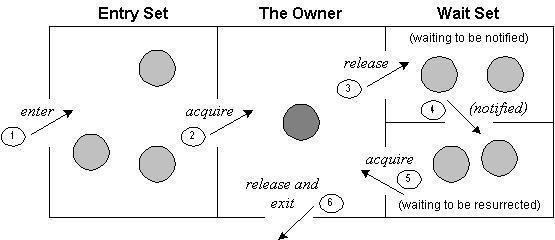 Causes current thread to release the lock and wait until either another thread invokes the notify() method or the notifyAll() method for this object, or a specified amount of time has elapsed.The current thread must own this object's monitor, so it must be called from the synchronized method only otherwise it will throw exception.Method	Descriptionpublic final void wait()throws InterruptedException	waits until object is notified.public	final	void	wait(long	timeout)throws waits for the specified amount of InterruptedException			time.notify() methodWakes up a single thread that is waiting on this object's monitor. If any threads are waiting on this object, one of them is chosen to be awakened. The choice is arbitrary and occurs at the discretion of the implementation. Syntax:public final void notify()notifyAll() methodWakes up all threads that are waiting on this object's monitor. Syntax: public final void notifyAll()Understanding the process of inter-thread communicationThe point to point explanation of the above diagram is as follows:Threads enter to acquire lock.Lock is acquired by on thread.Now thread goes to waiting state if you call wait() method on the object. Otherwise it releases the lock and exits.If you call notify() or notifyAll() method, thread moves to the notified state (runnable state).Now thread is available to acquire lock.After completion of the task, thread releases the lock and exits the monitor state of the object.Why wait(), notify() and notifyAll() methods are defined in Object class not Thread class?It is because they are related to lock and object has a lock.Difference between wait and sleep?Let's see the important differences between wait and sleep methods.wait()	sleep()wait() method releases the lock	sleep() method doesn't release the lock. is the method of Object class	is the method of Thread classis the non-static method	is the static methodis the non-static method	is the static methodshould be notified by notify() or notifyAll() after the specified amount of time, sleep is methods	completed.Example of inter thread communication in javaLet's see the simple example of inter thread communication.class Customer{int amount=10000;3.synchronized void withdraw(int amount){System.out.println("going to withdraw...");6.if(this.amount<amount){System.out.println("Less balance; waiting for deposit...");try{wait();}catch(Exception e){}10. }this.amount-=amount;System.out.println("withdraw completed...");13. } 14.synchronized void deposit(int amount){System.out.println("going to deposit...");this.amount+=amount;System.out.println("deposit completed... ");notify();20. }21. }22.class Test{public static void main(String args[]){final Customer c=new Customer();new Thread(){public void run(){c.withdraw(15000);}}.start();new Thread(){public void run(){c.deposit(10000);}}.start(); 32.33. }}Output: going to withdraw...Less balance; waiting for deposit... going to deposit...deposit completed... withdraw completedINTERRUPTING A THREAD:If any thread is in sleeping or waiting state (i.e. sleep() or wait() is invoked), calling the interrupt() method on the thread, breaks out the sleeping or waiting state throwing InterruptedException. If the thread is not in the sleeping or waiting state, calling the interrupt() method performs normal behaviour and doesn't interrupt the thread but sets the interrupt flag to true. Let's first see the methods provided by the Thread class for thread interruption.The 3 Methods Provided By The Thread Class For Interrupting A Threadpublic void interrupt()public static boolean interrupted() public boolean isInterrupted()Example of interrupting a thread that stops workingIn this example, after interrupting the thread, we are propagating it, so it will stop working. If we don't want to stop the thread, we can handle it where sleep() or wait() method is invoked. Let's first see the example where we are propagating the exception.class TestInterruptingThread1 extends Thread{public void run(){try{Thread.sleep(1000);System.out.println("task");}catch(InterruptedException e){throw new RuntimeException("Thread interrupted..."+e); 8. }9.10. }11.public static void main(String args[]){TestInterruptingThread1 t1=new TestInterruptingThread1();t1.start();try{t1.interrupt();}catch(Exception e){System.out.println("Exception handled "+e);}18.18.19. }20. }Output:Exception in thread-0java.lang.RuntimeException: Thread interrupted... java.lang.InterruptedException: sleep interrupted at A.run(A.java:7)Example of interrupting a thread that doesn't stop workingIn this example, after interrupting the thread, we handle the exception, so it will break out the sleeping but will not stop working.class TestInterruptingThread2 extends Thread{public void run(){try{Thread.sleep(1000);System.out.println("task");}catch(InterruptedException e){System.out.println("Exception handled "+e); 8. }9. System.out.println("thread is running...");10. } 11.public static void main(String args[]){TestInterruptingThread2 t1=new TestInterruptingThread2();t1.start(); 15.16. t1.interrupt(); 17.18. }19. }Output:Exception handledjava.lang.InterruptedException: sleep interrupted thread is running...Example of interrupting thread that behaves normallyIf thread is not in sleeping or waiting state, calling the interrupt() method sets the interrupted flag to true that can be used to stop the thread by the java programmer later.1. class TestInterruptingThread3 extends Thread{ 2.3. public void run(){4. for(int i=1;i<=5;i++)5. System.out.println(i); 6. }7.public static void main(String args[]){TestInterruptingThread3 t1=new TestInterruptingThread3();t1.start(); 11.12. t1.interrupt(); 13.14. }15. }Output:12345What About Isinterrupted And Interrupted Method?The isInterrupted() method returns the interrupted flag either true or false. The static interrupted() method returns the interrupted flag afterthat it sets the flag to false if it is true.19.22.24.1. public class TestInterruptingThread4 extends Thread{ 2.3. public void run(){4. for(int i=1;i<=2;i++){if(Thread.interrupted()){System.out.println("code for interrupted thread"); 7. }else{System.out.println("code for normal thread");10. } 11.12. }//end of for loop13. } 14.15. public static void main(String args[]){ 16.TestInterruptingThread4 t1=new TestInterruptingThread4();TestInterruptingThread4 t2=new TestInterruptingThread4();t1.start();t1.interrupt();t2.start();25. }26. }Output:Code for interrupted thread code for normal threadcode for normal thread code for normal threadUNIT-1VCollection Framework in java –Introduction to java collections- overview of java collection frame work-generics-commonly used collection classes- Array List- vector -hash table-stack- enumeration-iterator-string tokenizer -random -scanner -calendar and propertiesFiles – streams–byte streams- character stream- text input/output- binary input/output- file management using file class.Connecting to Database –JDBC Type 1 to 4 drivers- connecting to a database- quering a database and processing the results- updating data with JDBC Data Access Object(DAO)Collections in JavaCollections in java is a framework that provides an architecture to store and manipulate the group of objects.All the operations that you perform on a data such as searching, sorting, insertion, manipulation, deletion etc. can be performed by Java Collections.Java Collection simply means a single unit of objects. Java Collection framework provides many interfaces (Set, List, Queue, Deque etc.) and classes (ArrayList, Vector, LinkedList, PriorityQueue, HashSet, LinkedHashSet, TreeSet etc).WHAT IS COLLECTION IN JAVACollection represents a single unit of objects i.e. a group.What is framework in javaprovides readymade architecture. represents set of classes and interface. is optional.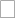 What is Collection frameworkCollection framework represents a unified architecture for storing and manipulating group of objects. It has:Interfaces and its implementations i.e. classesAlgorithmHierarchy of Collection Framework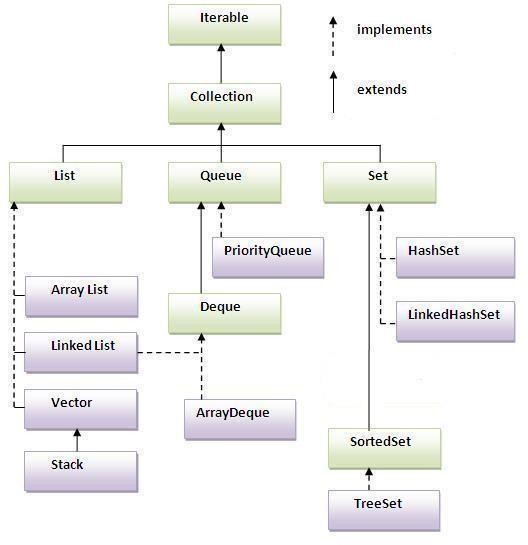 Let us see the hierarchy of collection framework.The java.util package contains all the classes and interfaces for Collection framework.Methods of Collection interfaceThere are many methods declared in the Collection interface. They are as follows:No. Method	Descriptionpublic	boolean	add(Object is used to insert an element in this collection. element)is used to insert the specified collection elements in the invokingpublic boolean addAll(collection c) collection.public	boolean	remove(Object is used to delete an element from this collection. element)public	boolean is used to delete all the elements of specified collection from the removeAll(Collection c)	invoking collection.public boolean retainAll(Collection is used to delete all the elements of invoking collection exceptcontains(objectpublic	boolean	is used to search anelement. element)booleanpublic	is used to search the specified collection in thiscollection. containsAll(Collection c)public Iterator iterator()	returns an iterator.public Object[] toArray()	converts collection into array.public boolean isEmpty()	checks if collection is empty. public	boolean	equals(Objectelement)	matches two collection.public int hashCode()	returns the hashcode number for collection.Iterator interfaceIterator interface provides the facility of iterating the elements in forward direction only.Methods of Iterator interfaceThere are only three methods in the Iterator interface. They are:public boolean hasNext() it returns true if iterator has more elements.public object next() it returns the element and moves the cursor pointer to the next element.public void remove() it removes the last elements returned by the iterator. It is rarely used.Java ArrayList classJava ArrayList class uses a dynamic array for storing the elements.It extends AbstractList class and implements List interface.Java ArrayList class can contain duplicate elements. Java ArrayList class maintains insertion order.Java ArrayList class is non synchronized.Java ArrayList allows random access because array works at the index basis.In Java ArrayList class, manipulation is slow because a lot of shifting needs to be occurred if any element is removed from the array list.Java Non-generic Vs Generic CollectionJava collection framework was non-generic before JDK 1.5. Since 1.5, it is generic.Java new generic collection allows you to have only one type of object in collection. Now it is type safe so typecasting is not required at run time.Let's see the old non-generic example of creating java collection.1. ArrayList al=new ArrayList();//creating old non-generic arraylist Let's see the new generic example of creating java collection.1. ArrayList<String> al=new ArrayList<String>();//creating new generic arraylistIn generic collection, we specify the type in angular braces. Now ArrayList is forced to have only specified type of objects in it. If you try to add another type of object, it gives compile time error.Example of Java ArrayList classimport java.util.*;class TestCollection1{public static void main(String args[]){4.ArrayList<String> al=new ArrayList<String>();//creating arraylistal.add("Ravi");//adding object in arraylistal.add("Vijay");al.add("Ravi");al.add("Ajay");Iterator itr=al.iterator();//getting Iterator from arraylist to traverse elementswhile(itr.hasNext()){System.out.println(itr.next());14. }15. }16. }Ravi Vijay Ravi AjayTwo ways to iterate the elements of collection in javaBy Iterator interface.By for-each loop.In the above example, we have seen traversing ArrayList by Iterator. Let's see the example to traverse ArrayList elements using for-each loop.Iterating the elements of Collection by for-each loopimport java.util.*;class TestCollection2{public static void main(String args[]){ArrayList<String> al=new ArrayList<String>();al.add("Ravi");al.add("Vijay");al.add("Ravi");al.add("Ajay");for(String obj:al)System.out.println(obj);11. }12. }Ravi Vijay Ravi AjayUser-defined class objects in Java ArrayListclass Student{int rollno;String name;int age;Student(int rollno,String name,int age){this.rollno=rollno;this.name=name;this.age=age; 9.	}10. }import java.util.*;public class TestCollection3{public static void main(String args[]){//Creating user-defined class objectsStudent s1=new Student(101,"Sonoo",23);Student s2=new Student(102,"Ravi",21);Student s2=new Student(103,"Hanumat",25);8.ArrayList<Student> al=new ArrayList<Student>();//creating arraylistal.add(s1);//adding Student class objectal.add(s2);al.add(s3);Iterator itr=al.iterator();//traversing elements of ArrayList objectwhile(itr.hasNext()){Student st=(Student)itr.next();System.out.println(st.rollno+" "+st.name+" "+st.age);19. }20. }21. }Sonoo 23Ravi 21Hanumat 25Example of addAll(Collection c) methodimport java.util.*;class TestCollection4{public static void main(String args[]){4.ArrayList<String> al=new ArrayList<String>();al.add("Ravi");al.add("Vijay");al.add("Ajay");ArrayList<String> al2=new ArrayList<String>();al2.add("Sonoo");al2.add("Hanumat"); 13.14. al.addAll(al2); 15.Iterator itr=al.iterator();while(itr.hasNext()){System.out.println(itr.next());19. }20. }21. }Ravi Vijay Ajay Sonoo HanumatExample of removeAll() methodimport java.util.*;class TestCollection5{public static void main(String args[]){ArrayList<String> al=new ArrayList<String>();al.add("Ravi");al.add("Vijay");al.add("Ajay"); 9.ArrayList<String> al2=new ArrayList<String>();al2.add("Ravi");al2.add("Hanumat"); 13.14. al.removeAll(al2); 15.System.out.println("iterating the elements after removing the elements of al2...");Iterator itr=al.iterator();while(itr.hasNext()){System.out.println(itr.next());20. } 21.22. }23. }iterating the elements after removing the elements of al2... VijayAjayExample of retainAll() methodimport java.util.*;class TestCollection6{public static void main(String args[]){ArrayList<String> al=new ArrayList<String>();al.add("Ravi");al.add("Vijay");al.add("Ajay");ArrayList<String> al2=new ArrayList<String>();al2.add("Ravi");al2.add("Hanumat"); 11.12. al.retainAll(al2); 13.System.out.println("iterating the elements after retaining the elements of al2...");Iterator itr=al.iterator();while(itr.hasNext()){System.out.println(itr.next());18. }19. }20. }iterating the elements after retaining the elements of al2... RaviByte StreamsJava byte streams are used to perform input and output of 8-bit bytes. Though there are many classes related to byte streams but the most frequently used classes are , FileInputStream and FileOutputStream. Following is an example which makes use of these two classes to copy an input file into an output file:import java.io.*; public class CopyFile {public static void main(String args[]) throws IOException{FileInputStream in = null; FileOutputStream out = null;try {in = new FileInputStream("input.txt"); out= new FileOutputStream("output.txt"); int c;while ((c = in.read()) != -1){ out.write(c);}}finally {if (in != null) {in.close();}if (out != null) {out.close();}}}}Now let's have a file input.txt with the following content:This is test for copy file.As a next step, compile above program and execute it, which will result in creating output.txt file with the same content as we have in input.txt. So let's put above code in CopyFile.java file and do the following:$javac CopyFile.java$java CopyFileCharacter StreamsJava Byte streams are used to perform input and output of 8-bit bytes, where as Java Character streams are used to perform input and output for 16-bit unicode. Though there are many classes related to character streams but the most frequently used classes are , FileReader and FileWriter.. Though internally FileReader uses FileInputStream and FileWriter uses FileOutputStream but here major difference is that FileReader reads two bytes at a time and FileWriter writes two bytes at a time.We can re-write above example which makes use of these two classes to copy an input file (having unicode characters) into an output file:import java.io.*; public class CopyFile {public static void main(String args[]) throws IOException{FileReader in = null; FileWriter out = null;try {in = new FileReader("input.txt"); out = new FileWriter("output.txt");int c;while ((c = in.read()) != -1){ out.write(c);}}finally {if (in != null) {in.close();}if (out != null) { out.close();}}}}Now let's have a file input.txt with the following content:This is test for copy file.As a next step, compile above program and execute it, which will result in creating output.txt file with the same content as we have in input.txt. So let's put above code in CopyFile.java file and do the following:$javac CopyFile.java$java CopyFileStandard StreamsAll the programming languages provide support for standard I/O where user's program can take input from a keyboard and then produce output on the computer screen. If you are aware if C or C++ programming languages, then you must be aware of three standard devices STDIN, STDOUT and STDERR. Similar way Java provides following three standard streamsStandard Input: This is used to feed the data to user's program and usually a keyboard is used as standard input stream and represented as System.in.Standard Output: This is used to output the data produced by the user's program and usually a computer screen is used to standard output stream and represented as System.out.Standard Error: This is used to output the error data produced by the user's program and usually a computer screen is used to standard error stream and represented as System.err.Following is a simple program which creates InputStreamReader to read standard input stream until the user types a "q":import java.io.*;public class ReadConsole {public static void main(String args[]) throws IOException{InputStreamReader cin = null; try {cin = new InputStreamReader(System.in);System.out.println("Enter characters, 'q' to quit."); char c;do {c = (char) cin.read(); System.out.print(c);} while(c != 'q'); }finally {if (cin != null){ cin.close();}}}}Let's keep above code in ReadConsole.java file and try to compile and execute it as below. This program continues reading and outputting same character until we press 'q':$javac ReadConsole.java$java ReadConsoleEnter characters, 'q' to quit. 1 1e e q qReading and Writing Files:As described earlier, A stream can be defined as a sequence of data. The InputStream is used to read data from a source and the OutputStream is used for writing data to a destination.Here is a hierarchy of classes to deal with Input and Output streams.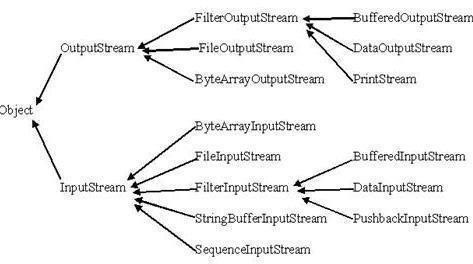 The two important streams are FileInputStream and FileOutputStream, which would be discussed in this tutorial:FileInputStream:This stream is used for reading data from the files. Objects can be created using the keyword new and there are several types of constructors available.Following constructor takes a file name as a string to create an input stream object to read the file.:InputStream f = new FileInputStream("C:/java/hello");Following constructor takes a file object to create an input stream object to read the file. First we create a file object using File() method as follows:File f = new File("C:/java/hello"); InputStream f = new FileInputStream(f);Once you have InputStream object in hand, then there is a list of helper methods which can be used to read to stream or to do other operations on the stream.SN Methods with Descriptionpublic	void	close()	throws	IOException{}This method closes the file output stream. Releases any system resources associated with the file. Throws an IOException.protected	void	finalize()throws	IOException	{}This method cleans up the connection to the file. Ensures that the close method of this file output stream is called when there are no more references to this stream. Throws an IOException.public	int	read(int	r)throws	IOException{}This method reads the specified byte of data from the InputStream. Returns an int. Returns the next byte of data and -1 will be returned if it's end of file.public	int	read(byte[]	r)	throws	IOException{}This method reads r.length bytes from the input stream into an array. Returns the total number of bytes read. If end of file -1 will be returned.public	int	available()	throws	IOException{}Gives the number of bytes that can be read from this file input stream. Returns an int.There are other important input streams available, for more detail you can refer to the following links:ByteArrayInputStream DataInputStreamFileOutputStream:FileOutputStream is used to create a file and write data into it. The stream would create a file, if it doesn't already exist, before opening it for output.Here are two constructors which can be used to create a FileOutputStream object.Following constructor takes a file name as a string to create an input stream object to write the file:OutputStream f = new FileOutputStream("C:/java/hello")Following constructor takes a file object to create an output stream object to write the file. First, we create a file object using File() method as follows:File f = new File("C:/java/hello"); OutputStream f = new FileOutputStream(f);Once you have OutputStream object in hand, then there is a list of helper methods, which can be used to write to stream or to do other operations on the stream.SN Methods with Descriptionpublic	void	close()	throws	IOException{}This method closes the file output stream. Releases any system resources associated with the file. Throws an IOException.protected	void	finalize()throws	IOException	{}This method cleans up the connection to the file. Ensures that the close method of this file output stream is called when there are no more references to this stream. Throws an IOException.public	void	write(int	w)throws	IOException{}This methods writes the specified byte to the output stream.public	void	write(byte[]	w)Writes w.length bytes from the mentioned byte array to the OutputStream.There are other important output streams available, for more detail you can refer to the following links:ByteArrayOutputStream DataOutputStreamExample:Following is the example to demonstrate InputStream and OutputStream:import java.io.*;public class fileStreamTest{public static void main(String args[]){ try{byte bWrite [] = {11,21,3,40,5};OutputStream os = new FileOutputStream("test.txt"); for(int x=0; x < bWrite.length ; x++){os.write( bWrite[x] ); // writes the bytes}os.close();InputStream is = new FileInputStream("test.txt"); int size = is.available();for(int i=0; i< size; i++){ System.out.print((char)is.read() + " ");}is.close();}catch(IOException e){System.out.print("Exception");}}}The above code would create file test.txt and would write given numbers in binary format. Same would be output on the stdout screen.File Navigation and I/O:There are several other classes that we would be going through to get to know the basics of File Navigation and I/O. File Class FileReader Class FileWriter ClassDirectories in Java:A directory is a File which can contains a list of other files and directories. You use File object to create directories, to list down files available in a directory. For complete detail check a list of all the methods which you can call on File object and what are related to directories.Creating Directories:There are two useful File utility methods, which can be used to create directories:The mkdir( ) method creates a directory, returning true on success and false on failure. Failure indicates that the path specified in the File object already exists, or that the directory cannot be created because the entire path does not exist yet.The mkdirs() method creates both a directory and all the parents of the directory.Following example creates "/tmp/user/java/bin" directory: import java.io.File;public class CreateDir {public static void main(String args[]) { String dirname = "/tmp/user/java/bin"; File d = new File(dirname);// Create directory now. d.mkdirs();}}Compile and execute above code to create "/tmp/user/java/bin".Note: Java automatically takes care of path separators on UNIX and Windows as per conventions. If you use a forward slash (/) on a Windows version of Java, the path will still resolve correctly.Listing Directories:You can use list( ) method provided by File object to list down all the files and directories available in a directory as follows:import java.io.File;public class ReadDir {public static void main(String[] args) {File file = null; String[] paths;try{// create new file object file = new File("/tmp");// array of files and directory paths = file.list();// for each name in the path array for(String path:paths){// prints filename and directory name System.out.println(path);}}catch(Exception e){// if any error occurs e.printStackTrace();}}}This would produce following result based on the directories and files available in your /tmpdirectory:test1.txt test2.txt ReadDir.java ReadDir.classJDBCJDBC stands for Java Database Connectivity, which is a standard Java API for database- independent connectivity between the Java programming language and a wide range of databases.The JDBC library includes APIs for each of the tasks commonly associated with database usage:Making a connection to a database Creating SQL or MySQL statementsExecuting that SQL or MySQL queries in the database Viewing & Modifying the resulting recordsFundamentally, JDBC is a specification that provides a complete set of interfaces that allows for portable access to an underlying database. Java can be used to write different types of executables, such as:Java Applications Java Applets Java ServletsJava ServerPages (JSPs) Enterprise JavaBeans (EJBs)All of these different executables are able to use a JDBC driver to access a database and take advantage of the stored data.JDBC provides the same capabilities as ODBC, allowing Java programs to contain database- independent code.JDBC Architecture:The JDBC API supports both two-tier and three-tier processing models for database access but in general JDBC Architecture consists of two layers:JDBC API: This provides the application-to-JDBC Manager connection.JDBC Driver API: This supports the JDBC Manager-to-Driver Connection.The JDBC API uses a driver manager and database-specific drivers to provide transparent connectivity to heterogeneous databases.The JDBC driver manager ensures that the correct driver is used to access each data source. The driver manager is capable of supporting multiple concurrent drivers connected to multiple heterogeneous databases.Following is the architectural diagram, which shows the location of the driver manager with respect to the JDBC drivers and the Java application: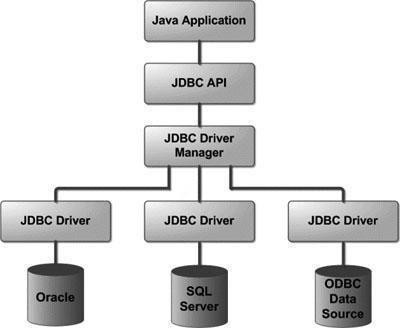 Common JDBC Components:The JDBC API provides the following interfaces and classes:DriverManager: This class manages a list of database drivers. Matches connection requests from the java application with the proper database driver using communication subprotocol. The first driver that recognizes a certain subprotocol under JDBC will be used to establish a database Connection.Driver: This interface handles the communications with the database server. You will interact directly with Driver objects very rarely. Instead, you use DriverManager objects, which manages objects of this type. It also abstracts the details associated with working with Driver objectsConnection : This interface with all methods for contacting a database. The connection object represents communication context, i.e., all communication with database is through connection object only.Statement : You use objects created from this interface to submit the SQL statements to the database. Some derived interfaces accept parameters in addition to executing stored procedures.ResultSet: These objects hold data retrieved from a database after you execute an SQL query using Statement objects. It acts as an iterator to allow you to move through its data. SQLException: This class handles any errors that occur in a database application.Creating JDBC Application:There are following six steps involved in building a JDBC application:Import the packages . Requires that you include the packages containing the JDBC classes needed for database programming. Most often, using import java.sql.* will suffice.Register the JDBC driver . Requires that you initialize a driver so you can open a communications channel with the database.Open a connection . Requires using the DriverManager.getConnection() method to create a Connection object, which represents a physical connection with the database.Execute a query . Requires using an object of type Statement for building and submitting an SQL statement to the database.Extract data from result set . Requires that you use the appropriate ResultSet.getXXX()method to retrieve the data from the result set.Clean up the environment . Requires explicitly closing all database resources versus relying on the JVM's garbage collection.Creating JDBC Application:There are six steps involved in building a JDBC application which I'm going to brief in this tutorial:Import the packages:This requires that you include the packages containing the JDBC classes needed for database programming. Most often, using import java.sql.* will suffice as follows://STEP 1. Import required packages import java.sql.*;Register the JDBC driver:This requires that you initialize a driver so you can open a communications channel with the database. Following is the code snippet to achieve this://STEP 2: Register JDBC driver Class.forName("com.mysql.jdbc.Driver"); Open a connection:This requires using the DriverManager.getConnection() method to create a Connection object, which represents a physical connection with the database as follows://STEP 3: Open a connection// Database credentialsstatic final String USER = "username"; static final String PASS = "password";System.out.println("Connecting to database...");conn = DriverManager.getConnection(DB_URL,USER,PASS);Execute a query:This requires using an object of type Statement or PreparedStatement for building and submitting an SQL statement to the database as follows://STEP 4: Execute a query System.out.println("Creating statement..."); stmt = conn.createStatement();String sql;sql = "SELECT id, first, last, age FROM Employees"; ResultSet rs = stmt.executeQuery(sql);If there is an SQL UPDATE,INSERT or DELETE statement required, then following code snippet would be required://STEP 4: Execute a query System.out.println("Creating statement..."); stmt = conn.createStatement();String sql;sql = "DELETE FROM Employees"; ResultSet rs = stmt.executeUpdate(sql); Extract data from result set:This step is required in case you are fetching data from the database. You can use the appropriate ResultSet.getXXX() method to retrieve the data from the result set as follows://STEP 5: Extract data from result set while(rs.next()){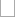 //Retrieve by column name int id = rs.getInt("id");int age = rs.getInt("age");String first = rs.getString("first"); String last = rs.getString("last");//Display values System.out.print("ID: " + id); System.out.print(", Age: " + age); System.out.print(", First: " + first); System.out.println(", Last: " + last);}Clean up the environment:You should explicitly close all database resources versus relying on the JVM's garbage collection as follows://STEP 6: Clean-up environment rs.close();stmt.close();conn.close();First JDBC Program:Based on the above steps, we can have following consolidated sample code which we can use as a template while writing our JDBC code:This sample code has been written based on the environment and database setup done in Environment chapter.//STEP 1. Import required packages import java.sql.*;public class FirstExample {// JDBC driver name and database URLstatic final String JDBC_DRIVER = "com.mysql.jdbc.Driver"; static final String DB_URL = "jdbc:mysql://localhost/EMP";// Database credentialsstatic final String USER = "username";static final String PASS = "password";public static void main(String[] args) { Connection conn = null;Statement stmt = null; try{//STEP 2: Register JDBC driver Class.forName("com.mysql.jdbc.Driver");//STEP 3: Open a connection System.out.println("Connecting to database...");conn = DriverManager.getConnection(DB_URL,USER,PASS);//STEP 4: Execute a query System.out.println("Creating statement...");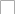 stmt = conn.createStatement(); String sql;sql = "SELECT id, first, last, age FROM Employees"; ResultSet rs = stmt.executeQuery(sql);//STEP 5: Extract data from result set while(rs.next()){//Retrieve by column name int id = rs.getInt("id");int age = rs.getInt("age");String first = rs.getString("first"); String last = rs.getString("last");//Display values System.out.print("ID: " + id); System.out.print(", Age: " + age); System.out.print(", First: " + first); System.out.println(", Last: " + last);}//STEP 6: Clean-up environment rs.close();stmt.close();conn.close();}catch(SQLException se){//Handle errors for JDBCse.printStackTrace();}catch(Exception e){//Handle errors for Class.forName e.printStackTrace();}finally{//finally block used to close resources try{if(stmt!=null) stmt.close();}catch(SQLException se2){}// nothing we can do try{if(conn!=null) conn.close();}catch(SQLException se){ se.printStackTrace();}//end finally try}//end try System.out.println("Goodbye!");}//end main}//end FirstExampleNow let us compile above example as follows: C:\>javac FirstExample.javaC:\>When you run FirstExample, it produces following result: C:\>java FirstExample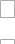 Connecting to database... Creating statement...ID: 100, Age: 18, First: Zara, Last: AliID: 101, Age: 25, First: Mahnaz, Last: Fatma ID: 102, Age: 30, First: Zaid, Last: KhanID: 103, Age: 28, First: Sumit, Last: Mittal C:\>SQLException Methods:A SQLException can occur both in the driver and the database. When such an exception occurs, an object of type SQLException will be passed to the catch clause.The passed SQLException object has the following methods available for retrieving additional information about the exception:MethodgetErrorCode( )getMessage( ) getSQLState( )DescriptionGets the error number associated with the exception.Gets the JDBC driver's error message for an error handled by the driver or gets the Oracle error number and message for a database error.Gets the XOPEN SQLstate string. For a JDBC driver error, no useful information is returned from thisgetNextException( ) printStackTrace( )printStackTrace(PrintStream s) printStackTrace(PrintWriter w)method. For a database error, the five-digit XOPEN SQLstate code is returned. This method can return null.Gets the next Exception object in the exception chain.Prints the current exception, or throwable, and its backtrace to a standard error stream.Prints this throwable and its backtrace to the print stream you specify.Prints this throwable and its backtrace to the print writer you specify.By utilizing the information available from the Exception object, you can catch an exception and continue your program appropriately. Here is the general form of a try block:try {// Your risky code goes between these curly braces!!!}catch(Exception ex) {// Your exception handling code goes between these// curly braces, similar to the exception clause// in a PL/SQL block.}finally {// Your must-always-be-executed code goes between these// curly braces. Like closing database connection.}JDBC - Data Types:The following table summarizes the default JDBC data type that the Java data type is converted to when you call the setXXX() method of the PreparedStatement or CallableStatement object or the ResultSet.updateXXX() method.JDBC 3.0 has enhanced support for BLOB, CLOB, ARRAY, and REF data types. The ResultSet object now has updateBLOB(), updateCLOB(), updateArray(), and updateRef() methods that enable you to directly manipulate the respective data on the server.The setXXX() and updateXXX() methods enable you to convert specific Java types to specific JDBC data types. The methods, setObject() and updateObject(), enable you to map almost any Java type to a JDBC data type.ResultSet object provides corresponding getXXX() method for each data type to retrieve column value. Each method can be used with column name or by its ordinal position.Sample Code:This sample example can serve as a template when you need to create your own JDBC application in the future.This sample code has been written based on the environment and database setup done in previous chapter.Copy and past following example in FirstExample.java, compile and run as follows://STEP 1. Import required packages import java.sql.*;public class FirstExample {// JDBC driver name and database URLstatic final String JDBC_DRIVER = "com.mysql.jdbc.Driver"; static final String DB_URL = "jdbc:mysql://localhost/EMP";// Database credentialsstatic final String USER = "username"; static final String PASS = "password";public static void main(String[] args) { Connection conn = null;Statement stmt = null; try{//STEP 2: Register JDBC driver Class.forName("com.mysql.jdbc.Driver");//STEP 3: Open a connection System.out.println("Connecting to database...");conn = DriverManager.getConnection(DB_URL,USER,PASS);//STEP 4: Execute a query System.out.println("Creating statement..."); stmt = conn.createStatement();String sql;sql = "SELECT id, first, last, age FROM Employees";ResultSet rs = stmt.executeQuery(sql);//STEP 5: Extract data from result set while(rs.next()){//Retrieve by column name int id = rs.getInt("id");int age = rs.getInt("age");String first = rs.getString("first"); String last = rs.getString("last");//Display values System.out.print("ID: " + id); System.out.print(", Age: " + age); System.out.print(", First: " + first); System.out.println(", Last: " + last);}//STEP 6: Clean-up environment rs.close();stmt.close();conn.close();}catch(SQLException se){//Handle errors for JDBC se.printStackTrace();}catch(Exception e){//Handle errors for Class.forName e.printStackTrace();}finally{//finally block used to close resources try{if(stmt!=null) stmt.close();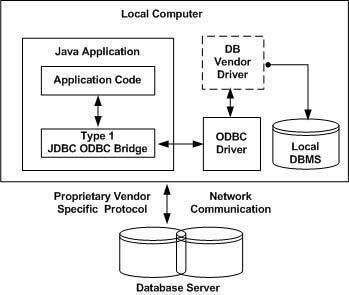 }catch(SQLExceptionse2){ }// nothing we can do try{if(conn!=null)conn.close();}catch(SQLException se){se.printStackTrace();}//end finally try}//end try System.out.println("Goodbye!");}//end main}//end FirstExampleNow let us compile above example as follows:C:\>javac FirstExample.java C:\>When you run FirstExample, it produces following result:C:\>java FirstExample Connecting to database... Creating statement...ID: 100, Age: 18, First: Zara, Last: AliID: 101, Age: 25, First: Mahnaz, Last: Fatma ID: 102, Age: 30, First: Zaid, Last: KhanID: 103, Age: 28, First: Sumit, Last: Mittal C:\>JDBC Drivers Types:JDBC driver implementations vary because of the wide variety of operating systems and hardware platforms in which Java operates. Sun has divided the implementation types into four categories, Types 1, 2, 3, and 4, which is explained below:Type 1: JDBC-ODBC Bridge Driver:In a Type 1 driver, a JDBC bridge is used to access ODBC drivers installed on each client machine. Using ODBC requires configuring on your system a Data Source Name (DSN) that represents the target database.When Java first came out, this was a useful driver because most databases only supported ODBC access but now this type of driver is recommended only for experimental use or when no other alternative	is	available.The JDBC-ODBC bridge that comes with JDK 1.2 is a good example of this kind of driver.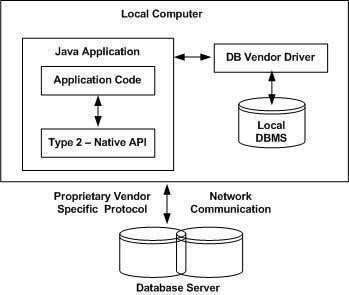 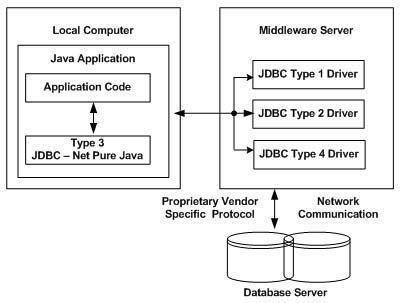 Type 2: JDBC-Native API:In a Type 2 driver, JDBC API calls are converted into native C/C++ API calls which are unique to the database. These drivers typically provided by the database vendors and used in the same manner as the JDBC-ODBC Bridge, the vendor-specific driver must be installed on each client machine.If we change the Database we have to change the native API as it is specific to a database and they are mostly obsolete now but you may realize some speed increase with a Type 2 driver, because it eliminates ODBC's overhead.The Oracle Call Interface (OCI) driver is an example of a Type 2 driver.Type 3: JDBC-Net pure Java:In a Type 3 driver, a three-tier approach is used to accessing databases. The JDBC clients use standard network sockets to communicate with an middleware application server. The socket information is then translated by the middleware application server into the call format required by the DBMS, and forwarded to the database server. This kind of driver is extremely flexible, since it requires no code installed on the client and a single driver can actually provide access to multiple databases.You can think of the application server as a JDBC "proxy," meaning that it makes calls for the client application. As a result, you need some knowledge of the application server's configuration in order to effectively use this driver type. Your application server might use a Type 1, 2, or 4 driver to communicate with the database, understanding the nuances will prove helpful.Type 4: 100% pure Java:In a Type 4 driver, a pure Java-based driver that communicates directly with vendor's database through socket connection. This is the highest performance driver available for the database andis usually provided by the vendor itself.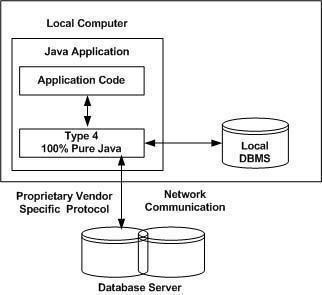 This kind of driver is extremely flexible, you don't need to install special software on the client or server. Further, these drivers can be downloaded dynamically.MySQL's Connector/J driver is a Type 4 driver. Because of the proprietary nature of their network protocols, database vendors usually supply type 4 drivers.Which Driver should be used?If you are accessing one type of database, such as Oracle, Sybase, or IBM, the preferred driver type is 4.If your Java application is accessing multiple types of databases at the same time, type 3 is the preferred driver.Type 2 drivers are useful in situations where a type 3 or type 4 driver is not available yet for your database.The type 1 driver is not considered a deployment-level driver and is typically used for development and testing purposes only.UNIT-VGUI Programming with Swing –The AWT class hierarchy- introduction to swing- swing Vs AWT- overview of some swing components –JButton-JLabel- JTextField-JTextArea- simple applications- Layout management –Layout manager types –border- grid and flowEvent Handling: Events- Event sources- Event classes- Event Listeners- Delegation event model- Example: handling mouse events- Adapter classes.INTRODUCTION OF SWINGThe Swing-related classes are contained in javax.swing and its subpackages, suchas javax.swing.tree. Many other Swing-related classes and interfaces exist that are not examined in this chapter.The remainder of this chapter examines various Swing components and illustrates them through sample applets.JAppletFundamental to Swing is the JApplet class, which extends Applet. Applets that useSwing must be subclasses of JApplet. JApplet is rich with functionality that is notfound inApplet. For example, JApplet supports various ―panes,‖heglass such pane, and the root pane. For the examples in this chapter, we will not be using most ofJApplet’s enhanced features. However,AppletandJAppletoneis diffe important to this discussion, because it is used by the sample applets in this chapter. Whenadding a component to an instance of JApplet, do not invoke the add( ) method of the applet. Instead, call add( ) for the content pane of the JApplet object. The content pane can be obtained via the method shown here:Container getContentPane( )The add( ) method of Container can be used to add a component to a content pane. Its form is shown here:void add(comp)Here, comp is the component to be added to the content pane. Icons and LabelsIn Swing, icons are encapsulated by the ImageIcon class, which paints an icon from an image. Two of its constructors are shown here:ImageIcon(String filename) ImageIcon(URL url)The first form uses the image in the file named filename. The second form uses the image in the resource identified by url.The ImageIcon class implements the Icon interface that declares the methods shown here:Method Descriptionint getIconHeight( ) Returns the height of the icon in pixels.int getIconWidth( ) Returns the width of the icon in pixels.void paintIcon(Component comp, Graphics g, int x, int y)Paints the icon at position x, y on the graphics context g. Additional information about the paint operation can be provided in comp.Swing labels are instances of the JLabel class, which extends JComponent. It can display text and/or an icon. Some of its constructors are shown here:JLabel(Icon i) Label(String s)JLabel(String s, Icon i, int align)Here, s and i are the text and icon used for the label. The align argument is either LEFT,RIGHT, CENTER, LEADING, or TRAILING. These constants are defined in the SwingConstants interface, along with several others used by the Swing classes.The icon and text associated with the label can be read and written by the following methods:Icon getIcon( ) String getText( ) void setIcon(Icon i) void setText(String s)Here, i and s are the icon and text, respectively.The following example illustrates how to create and display a label containing bothan icon and a string. The applet begins by getting its content pane. Next, an ImageIcon object is created for the file france.gif. This is used as the second argument to the JLabel constructor. The first and last arguments for the JLabel constructor are the label text and the alignment. Finally, the label is added to the content pane.import java.awt.*; import javax.swing.*;/* <applet code="JLabelDemo" width=250 height=150> </applet>*/ public class JLabelDemo extends JApplet{ public void init() {// Get content pane Container contentPane =getContentPane(); // Create an iconImageIcon ii = new ImageIcon("france.gif"); // Create a labelJLabel jl = new JLabel("France", ii, JLabel.CENTER); // Add label to the content pane contentPane.add(jl);}}Output from this applet is shown here: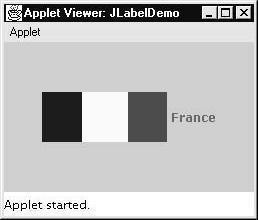 Text FieldsThe Swing text field is encapsulated by the JTextComponent class, which extends JComponent. It provides functionality that is common to Swing text components. One of its subclasses is JTextField, which allows you to edit one line of text. Some of its constructors are shown here:JTextField( ) JTextField(int cols)JTextField(String s, int cols) JTextField(String s)Here, s is the string to be presented, and cols is the number of columns in the text field.The following example illustrates how to create a text field. The applet begins by getting its content pane, and then a flow layout is assigned as its layout manager. Next, a JTextField object is created and is added to the content pane.import java.awt.*; import javax.swing.*;/*<applet code="JTextFieldDemo" width=300 height=50></applet>*/public class JTextFieldDemo extends JApplet { JTextField jtf;public void init() {// Get content paneContainer contentPane = getContentPane(); contentPane.setLayout(new FlowLayout());// Add text field to content pane jtf = new JTextField(15); contentPane.add(jtf);}}Output from this applet is shown here: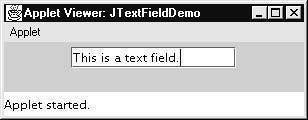 ButtonsSwing buttons provide features that are not found in the Button class defined by theAWT. For example, you can associate an icon with a Swing button. Swing buttons are subclasses of the AbstractButton class, which extends JComponent. AbstractButton contains many methods that allow you to control the behavior of buttons, check boxes, and radio buttons. For example, you can define different icons that are displayed for the component when it is disabled, pressed, or selected. Another icon can be used as a rollover icon, which is displayed when the mouse is positioned over that component.The following are the methods that control this behavior:void setDisabledIcon(Icon di) void setPressedIcon(Icon pi) void setSelectedIcon(Icon si) void setRolloverIcon(Icon ri)Here, di, pi, si, and ri are the icons to be used for these different conditions.The text associated with a button can be read and written via the following methods:String getText( ) void setText(String s)Here, s is the text to be associated with the button.Concrete subclasses of AbstractButton generate action events when they are pressed. Listeners register and unregister for these events via the methods shown here:void addActionListener(ActionListener al) void removeActionListener(ActionListener al) Here, al is the action listener.AbstractButton is a superclass for push buttons, check boxes, and radio buttons. Each is examined next.The JButton ClassThe JButton class provides the functionality of a push button. JButton allows an icon,a string, or both to be associated with the push button. Some of its constructors are shown here: JButton(Icon i)JButton(String s) JButton(String s, Icon i)Here, s and i are the string and icon used for the button.Check BoxesThe JCheckBox class, which provides the functionality of a check box, is a concrete implementation of AbstractButton. Its immediate superclass is JToggleButton, which provides support for two-state buttons. Some of its constructors are shown here:JCheckBox(Icon i) JCheckBox(Icon i, boolean state) JCheckBox(String s) JCheckBox(String s, boolean state) JCheckBox(String s, Icon i)JCheckBox(String s, Icon i, boolean state)Here, i is the icon for the button. The text is specified by s. If state is true, the check box is initially selected. Otherwise, it is not.The state of the check box can be changed via the following method: void setSelected(boolean state)Here, state is true if the check box should be checked.The following example illustrates how to create an applet that displays four checkboxes and a text field. When a check box is pressed, its text is displayed in the text field.The content pane for the JApplet object is obtained, and a flow layout is assigned as itslayout manager. Next, four check boxes are added to the content pane, and icons are assigned for the normal, rollover, and selected states. The applet is then registered to receive item events. Finally, a text field is added to the content pane.When a check box is selected or deselected, an item event is generated. This is handled by itemStateChanged( ). Inside itemStateChanged( ), the getItem( ) method gets the JCheckBox object that generated the event. The getText( ) method gets the text for that check box and uses it to set the text inside the text field.import java.awt.*; import java.awt.event.*; import javax.swing.*; /*<applet code="JCheckBoxDemo" width=400 height=50></applet>*/public class JCheckBoxDemo extends JApplet implements ItemListener {JTextField jtf; public void init() {// Get content paneContainer contentPane = getContentPane(); contentPane.setLayout(new FlowLayout());// Create iconsImageIcon normal = new ImageIcon("normal.gif"); ImageIcon rollover = new ImageIcon("rollover.gif"); ImageIcon selected = new ImageIcon("selected.gif"); // Add check boxes to the content paneJCheckBox cb = new JCheckBox("C", normal); cb.setRolloverIcon(rollover);cb.setSelectedIcon(selected); cb.addItemListener(this); contentPane.add(cb);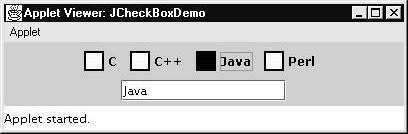 cb = new JCheckBox("C++", normal); cb.setRolloverIcon(rollover); cb.setSelectedIcon(selected); cb.addItemListener(this); contentPane.add(cb);cb = new JCheckBox("Java", normal);cb.setRolloverIcon(rollover); cb.setSelectedIcon(selected); cb.addItemListener(this); contentPane.add(cb);cb = new JCheckBox("Perl", normal); cb.setRolloverIcon(rollover); cb.setSelectedIcon(selected); cb.addItemListener(this); contentPane.add(cb);// Add text field to the content pane jtf = new JTextField(15); contentPane.add(jtf);}public void itemStateChanged(ItemEvent ie) { JCheckBox cb = (JCheckBox)ie.getItem(); jtf.setText(cb.getText());}}Here is the output:Radio ButtonsRadio buttons are supported by the JRadioButton class, which is a concrete implementation of AbstractButton. Its immediate superclass is JToggleButton, which provides support for two- state buttons. Some of its constructors are shown here:JRadioButton(Icon i) JRadioButton(Icon i, boolean state) JRadioButton(String s) JRadioButton(String s, boolean state) JRadioButton(String s, Icon i)JRadioButton(String s, Icon i, boolean state)Here, i is the icon for the button. The text is specified by s. If state is true, the button is initially selected. Otherwise, it is not.Radio buttons must be configured into a group. Only one of the buttons in thatgroup can be selected at any time. For example, if a user presses a radio button that isin a group, any previously selected button in that group is automatically deselected.The ButtonGroup class is instantiated to create a button group. Its default constructor is invoked for this purpose. Elements are then added to the button group via the following method:void add(AbstractButton ab)Here, ab is a reference to the button to be added to the group.Radio button presses generate action events that are handled by actionPerformed( ). The getActionCommand( ) method gets the text that is associated with a radio button and uses it to set the text field.import java.awt.*; import java.awt.event.*; import javax.swing.*; /*<applet code="JRadioButtonDemo" width=300 height=50> </applet>*/public class JRadioButtonDemo extends JApplet implements ActionListener {JTextField tf; public void init() {// Get content paneContainer contentPane = getContentPane(); contentPane.setLayout(new FlowLayout());// Add radio buttons to content pane JRadioButton b1 = new JRadioButton("A"); b1.addActionListener(this); contentPane.add(b1);JRadioButton b2 = new JRadioButton("B"); b2.addActionListener(this); contentPane.add(b2);JRadioButton b3 = new JRadioButton("C"); b3.addActionListener(this); contentPane.add(b3);// Define a button groupButtonGroup bg = new ButtonGroup(); bg.add(b1);bg.add(b2);bg.add(b3);// Create a text field and add it// to the content panetf = new JTextField(5); contentPane.add(tf);}public void actionPerformed(ActionEvent ae){ tf.setText(ae.getActionCommand());}}Output from this applet is shown here: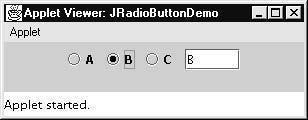 Combo BoxesSwing provides a combo box (a combination of a text field and a drop-down list) through the JComboBox class, which extends JComponent. A combo box normally displays one entry. However, it can also display a drop-down list that allows a user to select a different entry. Youcan also type your selection into the text field. Two of JComboBox’s constructors here:JComboBox( ) JComboBox(Vector v)Here, v is a vector that initializes the combo box.Items are added to the list of choices via the addItem( ) method, whose signature is shown here:void addItem(Object obj)Here, obj is the object to be added to the combo box.The following example contains a combo box and a label. The label displays an icon. The combo box contains entries for ―France‖,. ―Germany‖,When a country is selected, the label is updated to display the flag for that country.import java.awt.*; import java.awt.event.*; import javax.swing.*; /*<applet code="JComboBoxDemo" width=300 height=100> </applet>*/public class JComboBoxDemo extends JApplet implements ItemListener {JLabel jl;ImageIcon france, germany, italy, japan; public void init() {// Get content paneContainer contentPane = getContentPane(); contentPane.setLayout(new FlowLayout());// Create a combo box and add it// to the panelJComboBox jc = new JComboBox(); jc.addItem("France"); jc.addItem("Germany"); jc.addItem("Italy"); jc.addItem("Japan"); jc.addItemListener(this); contentPane.add(jc);// Create labeljl = new JLabel(new ImageIcon("france.gif")); contentPane.add(jl);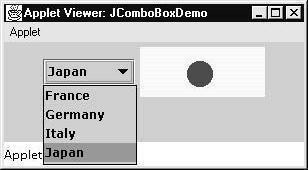 }public void itemStateChanged(ItemEvent ie) { String s = (String)ie.getItem();jl.setIcon(new ImageIcon(s + ".gif"));}}Output from this applet is shown here:Tabbed PanesA tabbed pane is a component that appears as a group of folders in a file cabinet. Each folder has a title. When a user selects a folder, its contents become visible. Only one of the folders may be selected at a time. Tabbed panes are commonly used for setting configuration options.Tabbed panes are encapsulated by the JTabbedPane class, which extends JComponent. We will use its default constructor. Tabs are defined via the following method:void addTab(String str, Component comp)Here, str is the title for the tab, and comp is the component that should be added to the tab. Typically, a JPanel or a subclass of it is added.The general procedure to use a tabbed pane in an applet is outlined here:Create a JTabbedPane object.Call addTab( ) to add a tab to the pane. (The arguments to this method define the title of the tab and the component it contains.)Repeat step 2 for each tab.Add the tabbed pane to the content pane of the applet.Scroll PanesA scroll pane is a component that presents a rectangular area in which a componentmay be viewed. Horizontal and/or vertical scroll bars may be provided if necessary.Scroll panes are implemented in Swing by the JScrollPane class, which extendsJComponent. Some of its constructors are shown here:JScrollPane(Component comp) JScrollPane(int vsb, int hsb) JScrollPane(Component comp, int vsb, int hsb)Here, comp is the component to be added to the scroll pane. vsb and hsb are intconstants that define when vertical and horizontal scroll bars for this scroll pane areshown. These constants are defined by the ScrollPaneConstants interface. Someexamples of these constants are described as follows:Constant DescriptionHORIZONTAL_SCROLLBAR_ALWAYS Always provide horizontal scroll bar HORIZONTAL_SCROLLBAR_AS_NEEDED Provide horizontal scroll bar, if needed VERTICAL_SCROLLBAR_ALWAYS Always provide vertical scroll bar VERTICAL_SCROLLBAR_AS_NEEDED Provide vertical scroll bar, if neededHere are the steps that you should follow to use a scroll pane in an applet:Create a JComponent object.Create a JScrollPane object. (The arguments to the constructor specify the component and the policies for vertical and horizontal scroll bars.)Add the scroll pane to the content pane of the applet.The following example illustrates a scroll pane. First, the content pane of the JApplet object is obtained and a border layout is assigned as its layout manager. Next, a JPanel object is created and four hundred buttons are added to it, arranged into twenty columns. The panel is then added to a scroll pane, and the scroll pane is added to the content pane. This causes vertical and horizontal scroll bars to appear. You can use the scroll bars to scroll the buttons into view.import java.awt.*; import javax.swing.*;/*<applet code="JScrollPaneDemo" width=300 height=250></applet>*/public class JScrollPaneDemo extends JApplet{ public void init() {// Get content paneContainer contentPane = getContentPane(); contentPane.setLayout(new BorderLayout());// Add 400 buttons to a panel JPanel jp = new JPanel();jp.setLayout(new GridLayout(20, 20)); int b = 0;for(int i = 0; i < 20; i++) { for(int j = 0; j < 20; j++) {jp.add(new JButton("Button " + b));++b;}}// Add panel to a scroll paneint v = ScrollPaneConstants.VERTICAL_SCROLLBAR_AS_NEEDED;int h = ScrollPaneConstants.HORIZONTAL_SCROLLBAR_AS_NEEDED; JScrollPane jsp = new JScrollPane(jp, v, h);// Add scroll pane to the content pane contentPane.add(jsp, BorderLayout.CENTER);}}Output from this applet is shown here: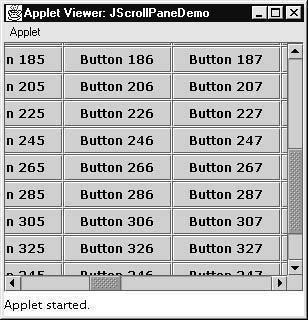 TreesA tree is a component that presents a hierarchical view of data. A user has the ability to expand or collapse individual subtrees in this display. Trees are implemented in Swing by the JTree class, which extends JComponent. Some of its constructors are shown here:JTree(Hashtable ht) JTree(Object obj[ ]) JTree(TreeNode tn) JTree(Vector v)The first form creates a tree in which each element of the hash table ht is a child node.Each element of the array obj is a child node in the second form. The tree node tn is the root of the tree in the third form. Finally, the last form uses the elements of vector v as child nodes.A JTree object generates events when a node is expanded or collapsed. The addTreeExpansionListener( ) and removeTreeExpansionListener( ) methods allow listeners to register and unregister for these notifications. The signatures of these methods are shown here: void addTreeExpansionListener(TreeExpansionListener tel)void removeTreeExpansionListener(TreeExpansionListener tel)Here, tel is the listener object.The getPathForLocation( ) method is used to translate a mouse click on a specific point of the tree to a tree path. Its signature is shown here:TreePath getPathForLocation(int x, int y)Here, x and y are the coordinates at which the mouse is clicked. The return value is a TreePathobject that encapsulates information about the tree node that was selected by the user.TablesA table is a component that displays rows and columns of data. You can drag the cursor on column boundaries to resize columns. You can also drag a column to a new position. Tables are implemented by the JTable class, which extends JComponent.One of its constructors is shown here:JTable(Object data[ ][ ], Object colHeads[ ])Here, data is a two-dimensional array of the information to be presented, and colHeadsis a one-dimensional array with the column headings. Here are the steps for using a table in an applet:Create a JTable object.Create a JScrollPane object. (The arguments to the constructor specify the table and the policies for vertical and horizontal scroll bars.)Add the table to the scroll pane.Add the scroll pane to the content pane of the applet.The following example illustrates how to create and use a table. The content pane of the JApplet object is obtained and a border layout is assigned as its layout manager.A one-dimensional array of strings is created for the column headings. This table has three columns. A two-dimensional array of strings is created for the table cells. You can see that each element in the array is an array of three strings. These arrays are passed to the JTable constructor. The table is added to a scroll pane and then the scroll pane is added to the content pane.import java.awt.*; import javax.swing.*;/*<applet code="JTableDemo" width=400 height=200> </applet>*/public class JTableDemo extends JApplet {public void init() {// Get content paneContainer contentPane = getContentPane();// Set layout manager contentPane.setLayout(new BorderLayout());// Initialize column headingsfinal String[] colHeads = { "Name", "Phone", "Fax"}; // Initialize datafinal Object[][] data = {{ "Gail", "4567", "8675" },{ "Ken", "7566", "5555" },{ "Viviane", "5634", "5887" },{ "Melanie", "7345", "9222" },{ "Anne", "1237", "3333" },{ "John", "5656", "3144" },{ "Matt", "5672", "2176" }, {"Claire", "6741", "4244" }, {"Erwin", "9023", "5159" }, {"Ellen", "1134", "5332" },{ "Jennifer", "5689", "1212" },{ "Ed", "9030", "1313" },{ "Helen", "6751", "1415"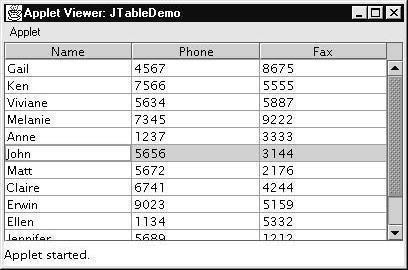 } };// Create the tableJTable	table	=	new	JTable(data, colHeads); // Add table to a scroll paneint v = ScrollPaneConstants.VERTICAL_SCROLLBAR_AS_NEEDED; int h = ScrollPaneConstants.HORIZONTAL_SCROLLBAR_AS_NEEDED; JScrollPane jsp = new JScrollPane(table, v, h);// Add scroll pane to the content pane contentPane.add(jsp, BorderLayout.CENTER);}}Here is the output:Event Handling is at the core of successful applet programming. Most events to which your applet will respond are generated by the user. These events are passed to your applet in a variety of ways, with the specific method depending upon the actual event. There are severaltypes of events. The most commonly handled events are those generated by the mouse, the keyboard, and various controls, such as a push button. Events are supported by the java.awt.event packageEventsIn the delegation model, an event is an object that describes a state change in a source. It can be generated as a consequence of a person interacting with the elements in a graphical user interface. Some of the activities that cause events to be generated are pressing a button, entering a character via the keyboard, selecting an item in a list, and clicking the mouse. Many other user operations could also be cited as examples. Events may also occur that are not directly caused by interactions with a user interface. For example, an event may be generated when a timer expires, a counter exceeds a value, a software or hardware failure occurs, or an operation is completed. You are free to define events that are appropriate for your application.Event SourcesA source is an object that generates an event. This occurs when the internal state of that object changes in some way. Sources may generate more than one type of event. A source must register listeners in order for the listeners to receive notifications about a specific type of event. Each type of event has its own registration method.Here is the general form:public void addTypeListener(TypeListener el)Here, Type is the name of the event and el is a reference to the event listener. For example, the method that registers a keyboard event listener is called addKeyListener( ). The method that registers a mouse motion listener is called addMouseMotionListener( ). When an event occurs, all registered listeners are notified and receive a copy of the event object. This is known as multicasting the event. In all cases, notifications are sent only to listeners that register to receive them. Some sources may allow only one listener to register. The general form of sucha method is this:public void addTypeListener(TypeListener el) throws java.util.TooManyListenersExceptionHere, Type is the name of the event and el is a reference to the event listener. When such an event occurs, the registered listener is notified. This is known as unicasting the event.A source must also provide a method that allows a listener to unregister an interest in a specific type of event.The general form of such a method is this:public void removeTypeListener(TypeListener el)Here, Type is the name of the event and el is a reference to the event listener. For example, to remove a keyboard listener, you would call removeKeyListener( ).The methods that add or remove listeners are provided by the source that generates events. For example, the Component class provides methods to add and remove keyboard and mouse event listeners.Event ClassesThe classes that represent events are at the begin our study of event handling with a tour of the event classes.As you will see, they provide aconsistent, easy-to-use means of encapsulating events.At the root of the Java event class hierarchy is EventObject, which is injava.util. It is the superclass for all events. Its one constructor is shown here: EventObject(Object src)Here, src is the object that generates this event.EventObject contains two methods: getSource( ) and toString( ). The getSource( )method returns the source of the event. Its general form is shown here: Object getSource( )As expected, toString( ) returns the string equivalent of the event.The class AWTEvent, defined within the java.awt package, is a subclass ofEventObject. It is the superclass (either directly or indirectly) of all AWT-based events used by the delegation event model. Its getID( ) method can be used to determine the type of the event. The signature ofthis method is shown here:int getID( )Additional details about AWTEvent are provided at the end of Chapter 22. At this point, it is important to know only that all of the other classes discussed in this section are subclasses of AWTEvent.To summarize:EventObject is a superclass of all events.AWTEvent is a superclass of all AWT events that are handled by the delegation event model.The package java.awt.event defines several types of events that are generated by various user interface elements. Table 20-1 enumerates the most important of these event classes and provides a brief description of when they are generated. The most commonly used constructors and methods in each class are described in the following sections.Event ListenersA listener is an object that is notified when an event occurs. It has two major requirements. First, it must have been registered with one or more sources to receive notifications about specific types of events. Second, it must implement methods to receive and process these notifications.The methods that receive and process events are defined in a set of interfaces found in java.awt.event. For example, the MouseMotionListener interface defines two methods to receive notifications when the mouse is dragged or moved. Any object may receive and process one or both of these events if it provides an implementation of this interface.The Delegation Event ModelThe modern approach to handling events is based on the delegation event model, which defines standard and consistent mechanisms to generate and process events. Its conceptis quite simple: a source generates an event and sends it to one or more listeners. In thisscheme, the listener simply waits until it receives an event. Once received, the listener processes the event and then returns. The advantage of this design is that the applicationlogic that processes events is cleanly separated from the user interface logic that generates those events. A user interface element is able	to ―delegate‖ to theaseparateprocessingpieceofcode. of an eventIn the delegation event model, listeners must register with a source in order to receive an event notification. This provides an important benefit: notifications are sent only to listeners that want to receive them. This is a more efficient way to handle events than the design used by the old Java 1.0 approach. Previously, an event was propagated up the containment hierarchy until it was handled by a component. This required components to receive events that they did not process, and it wasted valuable time. The delegation event model eliminates this overhead.The MouseEvent ClassThere are eight types of mouse events. The MouseEvent class defines the following integer constants that can be used to identify them:MOUSE_CLICKED The user clicked the mouse. MOUSE_DRAGGED The user dragged the mouse. MOUSE_ENTERED The mouse entered a component. MOUSE_EXITED The mouse exited from a component. MOUSE_MOVED The mouse moved.MOUSE_PRESSED The mouse was pressed. MOUSE_RELEASED The mouse was released. MOUSE_WHEEL The mouse wheel was moved (Java 2, v1.4).MouseEvent is a subclass of InputEvent. Here is one of its constructors. MouseEvent(Component src, int type, long when, int modifiers,int x, int y, int clicks, boolean triggersPopup)Here, src is a reference to the component that generated the event. The type of the event is specified by type. The system time at which the mouse event occurred is passed in when. The modifiers argument indicates which modifiers were pressed when a mouse event occurred. The coordinates of the mouse are passed in x and y. The click count is passed in clicks. The triggersPopup flag indicates if this event causes a pop-up menu to appear on this platform. Java 2, version 1.4 adds a second constructor which also allows the button that caused the event to be specified.The most commonly used methods in this class are getX( ) and getY( ). These return the X and Y coordinates of the mouse when the event occurred. Their forms are shown here:int getX( ) int getY( )Alternatively, you can use the getPoint( ) method to obtain the coordinates of the mouse. It is shown here:Point getPoint( )It returns a Point object that contains the X, Y coordinates in its integer members: x and y. The translatePoint( ) method changes the location of the event. Its form is shown here: void translatePoint(int x, int y)Here, the arguments x and y are added to the coordinates of the event.The getClickCount( ) method obtains the number of mouse clicks for this event. Its signature is shown here:int getClickCount( )The isPopupTrigger( ) method tests if this event causes a pop-up menu to appear on this platform. Its form is shown here:boolean isPopupTrigger( )Java 2, version 1.4 added the getButton( ) method, shown here. int getButton( )It returns a value that represents the button that caused the event. The return value will be one of these constants defined by MouseEvent.NOBUTTON BUTTON1 BUTTON2 BUTTON3The NOBUTTON value indicates that no button was pressed or releasedHandling Keyboard EventsTo handle keyboard events, you use the same general architecture as that shown in the mouse event example in the preceding section. The difference, of course, is that you will be implementing the KeyListener interface.Before looking at an example, it is useful to review how key events are generated.When a key is pressed, a KEY_PRESSED event is generated. This results in a call to the keyPressed( ) event handler. When the key is released, a KEY_RELEASED event is generated and the keyReleased( ) handler is executed. If a character is generated bythe keystroke, then a KEY_TYPED event is sent and the keyTyped( ) handler is invoked.Thus, each time the user presses a key, at least two and often three events are generated. If all you care about are actual characters, then you can ignore the information passed by the key press and release events. However, if your program needs to handle special keys, such as the arrow or function keys, then it must watch for them through the keyPressed( ) handler.There is one other requirement that your program must meet before it can process keyboard events: it must request input focus. To do this, call requestFocus( ), which is defined by Component. If you don’t, then yourkeyboard eventsprogram. will n// Demonstrate the key event handlers. import java.awt.*;import java.awt.event.*; import java.applet.*;/*<applet code="SimpleKey" width=300 height=100></applet>*/public class SimpleKey extends Applet implements KeyListener {String msg = "";int X = 10, Y = 20; // output coordinates public void init() { addKeyListener(this); requestFocus(); // request input focus}public void keyPressed(KeyEvent ke){ showStatus("Key Down");}public void keyReleased(KeyEvent ke){ showStatus("Key Up");}public void keyTyped(KeyEvent ke){ msg += ke.getKeyChar();repaint();}// Display keystrokes.public void paint(Graphics g){ g.drawString(msg, X, Y);}}[JAVA PROGRAMMING]	Page 116Sample output is shown here:If you want to handle the special keys, such as the arrow or function keys, you need to respond to them within the keyPressed( ) handler. They are not available through keyTyped( ). To identify the keys, you use their virtual key codes. For example, the next applet outputs the name of a few of the special keys: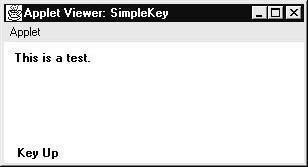 Adapter ClassesJava provides a special feature, called an adapter class, that can simplify the creation of event handlers in certain situations. An adapter class provides an empty implementation of all methods in an event listener interface. Adapter classes are useful when you want to receive and process only some of the events that are handled by a particular event listener interface. You can define a new class to act as an event listener by extending one of the adapter classes and implementing only those events in which you are interested.For example, the MouseMotionAdapter class has two methods, mouseDragged( ) and mouseMoved( ). The signatures of these empty methods are exactly as defined in the MouseMotionListener interface. If you were interested in only mouse drag events, then you could simply extend MouseMotionAdapter and implement mouseDragged( ). The empty implementation of mouseMoved( ) would handle the mouse motion events for you. Table 20-4 lists the commonly used adapter classes in java.awt.event and notes the interface that each implements.The following example demonstrates an adapter. It displays a message in the status bar of an applet viewer or browser when the mouse is clicked or dragged. However, all other mouse events are silently ignored. The program has three classes. AdapterDemo extends Applet. Its init( ) method creates an instance of MyMouseAdapter and registers that object to receive notifications of mouse events. It also creates an instance of MyMouseMotionAdapter and registers that object to receive notifications of mouse motion events. Both of the constructors take a reference to the applet as an argument. MyMouseAdapter implements the mouseClicked( ) method. The other mouse events are silently ignored by code inherited from the MouseAdapter class.MyMouseMotionAdapter implements the mouseDragged( ) method. The other mouse motion event is silently ignored by code inherited from the MouseMotionAdapter class.Adapter Class	Listener InterfaceComponentAdapter	ComponentListener ContainerAdapter	ContainerListener[JAVA PROGRAMMING]	Page 117FocusAdapter	FocusListenerKeyAdapter	KeyListenerMouseAdapter	MouseListenerMouseMotionAdapter MouseMotionListenerWindowAdapter	WindowListenerDemonstrate an adapter. import java.awt.*; import java.awt.event.*; import java.applet.*;/*<applet code="AdapterDemo" width=300 height=100></applet>*/public class AdapterDemo extends Applet{ public void init() {addMouseListener(new MyMouseAdapter(this)); addMouseMotionListener(new MyMouseMotionAdapter(this));}}class MyMouseAdapter extends MouseAdapter{ AdapterDemo adapterDemo;public MyMouseAdapter(AdapterDemo adapterDemo) { this.adapterDemo = adapterDemo;}// Handle mouse clicked.public void mouseClicked(MouseEvent me) { adapterDemo.showStatus("Mouse clicked");}}class MyMouseMotionAdapter extends MouseMotionAdapter { AdapterDemo adapterDemo;public MyMouseMotionAdapter(AdapterDemo adapterDemo) { this.adapterDemo = adapterDemo;}// Handle mouse dragged.public void mouseDragged(MouseEvent me) { adapterDemo.showStatus("Mouse dragged");}}[JAVA PROGRAMMING]	Page 118NameWidthRangelong64–9,223,372,036,854,775,808 to 9,223,372,036,854,775,807int32–2,147,483,648 to 2,147,483,647short16–32,768 to 32,767NameWidthBits Approximate Rangedouble644.9e–324 to 1.8e+308floatfloat32Output:InsideA’sconstructorInsideB’sconstructorInsideC’sconstructorOutput:InsideA’scallmemethodInsideB’scallmemethodInsideC’scallmemethodAccess specifierAccess LocationPrivateNo modifierProtectedPublicSame classYesYesYesYesSame package sub classNoYesYesYesTry BlockNoException	Throws exception oarise orNo	Catch Blockappropriate Catch blockFinally Blockc)the specified collection.6public int size()return the total number of elements in the collection.7public void clear()removes the total no of element from the collection.SQLJDBC/JavasetXXXupdateXXXVARCHARjava.lang.StringsetStringupdateStringCHARjava.lang.StringsetStringupdateStringLONGVARCHARjava.lang.StringsetStringupdateStringBITBooleansetBooleanupdateBooleanNUMERICjava.math.BigDecimalsetBigDecimalupdateBigDecimalTINYINTBytesetByteupdateByteSMALLINTShortsetShortupdateShortINTEGERIntsetIntupdateIntBIGINTLongsetLongupdateLongREALFloatsetFloatupdateFloatFLOATFloatsetFloatupdateFloatDOUBLEDoublesetDoubleupdateDoubleVARBINARYbyte[ ]setBytesupdateBytesBINARYbyte[ ]setBytesupdateBytesDATEjava.sql.DatesetDateupdateDateTIMEjava.sql.TimesetTimeupdateTimeTIMESTAMPjava.sql.TimestampsetTimestampupdateTimestampCLOBjava.sql.ClobsetClobupdateClobBLOBjava.sql.BlobsetBlobupdateBlobARRAYjava.sql.ArraysetARRAYupdateARRAYREFjava.sql.RefSetRefupdateRefSTRUCTjava.sql.StructSetStructupdateStructSQLJDBC/JavasetXXXgetXXXVARCHARjava.lang.StringsetStringgetStringCHARjava.lang.StringsetStringgetStringLONGVARCHARjava.lang.StringsetStringgetStringBITBooleansetBooleangetBooleanNUMERICjava.math.BigDecimalsetBigDecimalgetBigDecimalTINYINTBytesetBytegetByteSMALLINTShortsetShortgetShortINTEGERIntsetIntgetIntBIGINTLongsetLonggetLongREALFloatsetFloatgetFloatFLOATFloatsetFloatgetFloatDOUBLEDoublesetDoublegetDoubleVARBINARYbyte[ ]setBytesgetBytesBINARYbyte[ ]setBytesgetBytesDATEjava.sql.DatesetDategetDateTIMEjava.sql.TimesetTimegetTimeTIMESTAMPjava.sql.TimestampsetTimestampgetTimestampCLOBjava.sql.ClobsetClobgetClobBLOBjava.sql.BlobsetBlobgetBlobARRAYjava.sql.ArraysetARRAYgetARRAYREFjava.sql.RefSetRefgetRefSTRUCTjava.sql.StructSetStructgetStruct